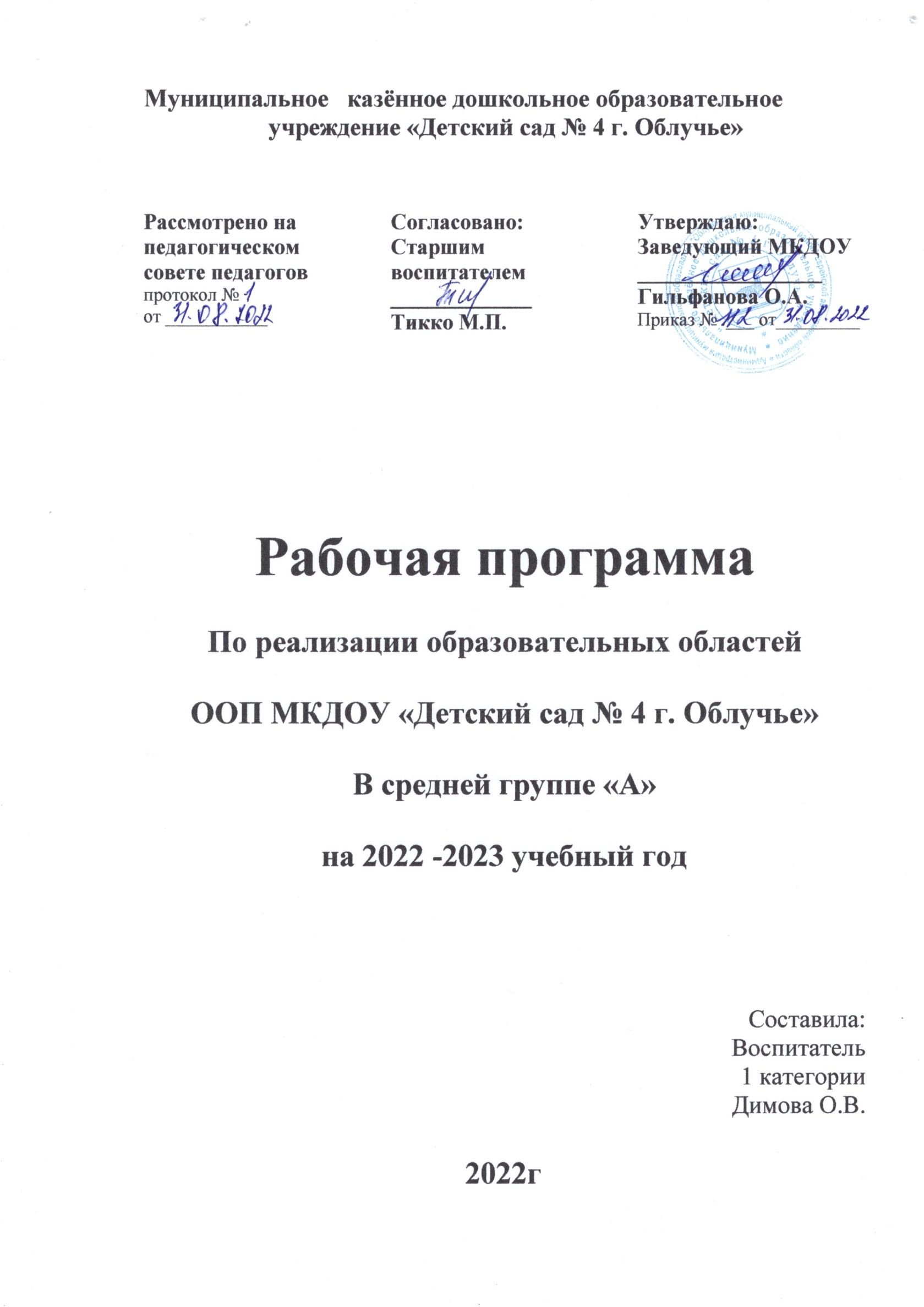 ПОЯСНИТЕЛЬНАЯ ЗАПИСКАПрограмма разработана в соответствии с Федеральными государственными образовательными стандартами дошкольного образования и основной образовательной программой МКДОУ «Детский сад №4 г. Облучье». Цели программы достигаются через решение следующих  задач:охрана и укрепление физического и психического здоровья детей, в том числе их эмоционального благополучия;обеспечение равных возможностей для полноценного развития каждого ребенка в период дошкольного детства независимо от места проживания, пола, нации, языка, социального статуса;создание благоприятных условий развития детей в соответствии с их возрастными и индивидуальными особенностями, развитие способностей и творческого потенциала каждого ребенка как субъекта отношений с другими детьми, взрослыми и миром;объединение обучения и воспитания в целостный образовательный процесс на основе духовно-нравственных и социокультурных ценностей, принятых в обществе правил и норм поведения в интересах человека, семьи, общества;формирование общей культуры личности детей, развитие их социальных, нравственных, эстетических, интеллектуальных, физических качеств, инициативности, самостоятельности и ответственности ребенка, формирование предпосылок учебной деятельности;формирование социокультурной среды, соответствующей возрастным и индивидуальным особенностям детей;обеспечение психолого-педагогической поддержки семьи и повышение компетентности родителей (законных представителей) в вопросах развития и образования, охраны и укрепления здоровья детей;обеспечение преемственности целей, задач и содержания дошкольного общего и начального общего образования.Возрастная  характеристика, контингента детей  4-5лет.Перспективный план воспитательно – образовательной работы с детьми на учебный год представлен по следующим разделам:Речевое развитиеХудожественно – эстетическое развитиеПознавательное развитие (ФЭМП, ознакомление с миром природы; первичные представление об объектах окружающего мира).Физическое развитие.Социально коммуникативное развитие.Образовательная область -  Речевое развитиеРазвитие речи. Развитие свободного общения со взрослыми и детьми. Обсуждать с детьми информацию о предметах, явлениях, событиях, выходящих за пределы привычного им ближайшего окружения. Выслушивать детей, уточнять их ответы, подсказывать слова, более точно отражающие особенность предмета, явления, состояния, поступка; помогать логично и понятно высказывать суждение. Способствовать развитию любознательности. Помогать детям доброжелательно общаться со сверстниками, подсказывать, как можно порадовать друга, поздравить его, как спокойно высказать свое недовольство его поступком, как извиниться. Помогать детям выражать свою точку зрения, обсуждать со сверстниками различные ситуации.Формирование словаря. Пополнять и активизировать словарь на основе углубления знаний детей о ближайшем окружении. Расширять представления о предметах, явлениях, событиях, не имевших места в собственном опыте дошкольников. Активизировать употребление в речи названий предметов, их частей материалов, из которых они изготовлены. Развивать умение использовать в речи наиболее употребительные прилагательные, глаголы, наречия, предлоги. Вводить в словарь детей существительные, обозначающие профессии; глаголы, характеризующие трудовые действия. Совершенствовать умение детей определять и называть местоположение предмета (слева, справа, рядом, около, между), время суток. Помогать заменять часто используемые детьми указательные местоимения и наречия (там, туда, такой, этот) более точным выразительными словами; употреблять слова-антонимы (чистый — грязный, светло — темно). Учить употреблять существительные с обобщающим значением (мебель, овощи, животные и т. п.).Звуковая культура речи.  Закреплять правильное произношение гласных и согласных звуков, отрабатывать произношение свистящих, шипящих и сонорных (р, л) звуков. Развивать артикуляционный аппарат. Продолжать работу над дикцией: совершенствовать отчетливое произнесение слов и словосочетаний. Развивать фонематический слух: учить различать на слух и называть слова, начинающиеся на определенный звук. Совершенствовать интонационную выразительность речи.Грамматический строй речи. Формировать умение согласовывать слова в предложении, правильно использовать предлоги в речи; образовывать форму множественного числа , обозначающих детенышей животных (по аналогии), употреблять эти существительные в именительном и винительном падежах (лисята — лисят, медвежата — медвежат); правильно употреблять форму множественного числа родительного падежа существительных (вилок, туфель). Напоминать правильные формы повелительного наклонения некоторых глаголов (Ляг! Лежи! Поезжай! Беги! и т. п.), несклоняемых существительных (пальто, пианино, кофе, какао). Поощрять характерное для детей пятого года жизни словотворчество, тактично подсказывать общепринятый образец слова. Побуждать активно употреблять в речи простейшие виды сложносочиненных и сложноподчиненных предложений.Связная речь. Совершенствовать диалогическую речь: учить участвовать в беседе, понятно для слушателей отвечать на вопросы и задавать их. Развивать умение детей рассказывать: описывать предмет, картину; упражнять в составлении рассказов по картине, созданной ребенком с использованием раздаточного дидактического материала. Закреплять умение пересказывать наиболее выразительные и динамичные отрывки из сказок. стр 57 по 63 выбрать свой возрастК концу года дети могут: Значительно увеличить свой словарь, в частности, за счет слов, обозначающих предметы и явления, не имеющие места в собственном опыте ребенка. Активно употреблять слова, обозначающие эмоциональное состояние, разнообразные свойства предметов. Понимать и употреблять слова- антонимы, образовывать новые слова по аналогии с новыми словами. Осмысленно работать над собственным произношением, выделять первый звук в слове. Осмысливать причинно - следственные отношения, употреблять сложно- сочинённые и сложноподчинённые предложения. Подробно, с повторами рассказывать о содержании сюжетной картины, с помощью взрослого повторять образцы описания игрушки, драматизировать отрывки из знакомых произведений. Рассказывать невероятные истории, что является следствием бурного развития фантазии. Активно сопровождать речью свою деятельность.Количество нод в неделю-Количество нод в месяц-2Количество нод в год.-18Чтение художественной литературыФормирование интереса и потребности в чтении. Продолжать работу по формированию интереса к книге. Продолжать регулярно читать детям художественные и познавательные книги. Формировать понимание того, что из книг можно узнать много интересного. Предлагать вниманию детей иллюстрированные издания знакомых произведений. Объяснять, как важны в книге рисунки; показывать, как много интересного можно узнать, внимательно рассматривая книжные иллюстрации. Продолжать приучать детей слушать сказки, рассказы, стихотворения; запоминать небольшие и простые по содержанию считалки. Помогать им. используя разные приемы и педагогические ситуации, правильно воспринимать содержание произведения, сопереживать его героям. Зачитывать по просьбе ребенка понравившийся отрывок из сказки, рассказа, стихотворения, помогая становлению личностного отношения к произведению. Поддерживать внимание и интерес к слову в литературном произведении. Познакомить с книгами, оформленными Ю. Васнецовым, Е. Рачевым. Е. ЧарушинымК концу года дети могут: Высказывать желание послушать определенное литературное произведение. С интересом рассматривать иллюстрированные издания детских книг. Назвать любимую сказку, прочесть понравившиеся стихотворение, под контролем взрослого выбрать с помощью считалки водящего.  С помощью взрослого драматизировать небольшие сказки.Количество нод в неделю-Количество нод в месяц-2Количество нод в год.-18Образовательная область Познавательное развитие  ФЭМП . Формирование элементарных математических представлений.Количество и счет Дать детям представление о том, что множество («много») может состоять из разных по качеству элементов: предметов разного цвета, размера, формы; развивать умение сравнивать части множества, определяя их равенство или неравенство на основе составления пар предметов (не прибегая к счету). Вводить в речь детей выражения: «Здесь много кружков, одни — красного цвета, а другие — синего; красных кружков больше, чем синих, а синих—меньше, чем красных» или «красных и синих кружков поровну».Учить считать до 5 (на основе наглядности), пользуясь правильными приемами счета: называть числительные по порядку; соотносить каждое числительное только с одним предметом пересчитываемой группы; относить последнее числительное ко всем пересчитанным предметам, например: «Один, два, три — всего три кружка». Сравнивать две группы предметов, именуемые числами 1-2, 2-2, 2-3, 3-3, 3-4, 4-4, 4-5, 5-5.Формировать представление о равенстве и неравенстве групп на основе счета: «Здесь один, два зайчика, а здесь одна, две, три елочки. Елочек больше, чем зайчиков; 3 больше, чем 2, а 2 меньше, чем 3».Формировать умение уравнивать неравные группы двумя способами, добавляя к меньшей группе один (недостающий) предмет или убирая из большей группы один (лишний) предмет («К 2 зайчикам добавили 1 зайчика, стало 3 зайчика и елочек тоже 3. Елочек и зайчиков поровну — 3 и 3» пли: «Елочек больше (3), а зайчиков меньше (2). Убрали 1 елочку, их стало гоже 2, Елочек и зайчиков стало поровну: 2 и 2).Развивать умение отсчитывать предметы из большего количества; выкладывать, приносить определенное количество предметов в соответствии с образцом или заданным числом в пределах 5 (отсчитай 4 петушка, принеси 3 зайчика).На основе счета устанавливать равенство (неравенство) групп предмете в ситуациях, когда предметы в группах расположены на разном расстоянии друг от друга, когда они отличаются по размерам, по форме расположения в пространстве.Величина. Совершенствовать умение сравнивать два предмета по величине (длинне. ширине, высоте), а также сравнивать два предмета по толщине путем непосредственного наложения или приложения их друг к другу; отражать результаты сравнения в речи, используя прилагательные: длиннее — короче, лире — уже, выше — ниже, толще — тоньше или равные (одинаковые) по :.шне, ширине, высоте, толщине.Развивать умение детей сравнивать предметы по двум признакам величины (красная лента длиннее и шире зеленой, желтый шарфик короче, уже синего).Формировать умение устанавливать размерные отношения между 3-5 предметами разной длины (ширины, высоты), толщины, располагать их в определенной последовательности — в порядке убывания или нарастания величины; вводить в активную речь детей понятия, обозначающие размерные отношения предметов («эта (красная) башенка — самая высокая, эта (оранжевая) — пониже, эта (розовая) — еще ниже, а эта (желтая) — самая низкая» и т. д.).Форма. Развивать представление детей о геометрических фигурах: круге, квадрата, треугольнике, а также шаре, кубе. Формировать умение выделять особые признаки фигур с помощью зрительного и осязательно-двигательного анализаторов (наличие или отсутствие углов, устойчивость, подвижность и др.).Познакомить детей с прямоугольником, сравнивая его с кругом, квадратом, треугольником.Учить различать и называть прямоугольник, его элементы: углы и стороны.Формировать представление о том, что фигуры могут быть разных размеров: большой — маленький куб (шар, круг, квадрат, треугольник, прямоугольник).Развивать умение соотносить форму предметов с известными детям геометрическими фигурами: тарелка — круг, платок — квадрат, мяч — шар, окно, дверь — прямоугольник и др.Ориентировка в пространстве. Развивать умение определять пространственные направления от себя, двигаться в заданном направлении (вперед — назад, направо — налево, вверх — вниз); обозначать словами положение предметов по отношению к себе (передо мной стол, справа от меня дверь, слева — окно, сзади на полках — игрушки).Познакомить с пространственными отношениями: далеко — близко (дом стоит близко, а березка растет далеко).Ориентировка во времени Расширять представления детей о частях суток, их характерных особенностях, последовательности (утро —день —вечер —ночь). Объяснить значение слов: вчера, сегодня, завтра.К концу года дети могут: Различать, из каких частей составлена группа предметов, назвать их характерные особенности (цвет, размер, назначение). Считать до 5, отвечать на вопросы. Сравнивать количество предметов в группах на основе счета(в пределах5), а также путем поштучного соотнесения предметов двух групп определять, каких предметов больше, меньше, равное количество. Сравнивать два предмета по величине на основе приложения их друг к другу или наложения. Различать и называть круг, квадрат, треугольник, шар, куб, знать их характерные отличия. Определять положения предметов в пространстве по отношению к себе, двигаться в нужном направлении по сигналу, вперед и назад, вверх и вниз. Различать правую и левую руки. Определять части суток. Количество нод в неделю-1Количество нод в месяц-4Количество нод в год.-36Познавательное развитие (Ознакомление с миром природы).  Расширять представления детей о природе. Знакомить с домашними животными, аквариумные рыбки, хомяк, волнистые попугайчики, канарейки и др.. Знакомить с представителями класса пресмыкающихся (ящерица, черепаха), их внешним видом и способами передвижения (у ящерицы продолговатое тело, у нее есть длинный хвост, который она может сбросить; ящерица очень быстро бегает). Расширять представления детей о некоторых насекомых (муравей, бабочка, жук, божья коровка). Продолжать знакомить с фруктами (яблоко, груша, слива, персик), овощами (помидор, огурец, морковь, свекла, лук) и ягодами (малина, смородина, крыжовник), с грибами (маслята, опята, сыроежки и др.). Закреплять знания детей о травянистых и комнатных растениях, их названиях (бальзамин, фикус, хлорофитум, герань, бегония, примула и др.); знакомить со способами ухода за ними. Учить узнавать и называть 3-4 вида деревьев (елка, сосна, береза, клен и др.). Рассказывать детям о свойствах песка, глины и камня. Организовывать наблюдения за птицами, прилетающими на участок (ворона, голубь, синица, воробей, снегирь), подкармливать их зимой. Расширять представления детей об условиях, необходимых для жизни людей, животных, растений (воздух, вода, питание и т. п.). Развивать умение детей замечать изменения в природе. Рассказывать детям об охране растений и животныхСезонные наблюденияОсень. Развивать умение детей замечать и называть изменения в природе: похолодало, осадки, ветер, листопад, созревают плоды и корнеплоды, ) птицы улетают на юг. Формировать умение устанавливать простейшие связи между явлениями живой и неживой природы (похолодало — исчезли : бабочки, жуки; отцвели цветы и т. д.).Побуждать детей принимать участие в сборе семян растений.Зима. Развивать умение замечать изменения в природе, сравнивать осенний и зимний пейзажи.Наблюдать с детьми за поведением птиц на улице и в уголке природы.Побуждать детей рассматривать и сравнивать следы птиц на снегу.Оказывать помощь зимующим птицам, называть их.Расширять представления о том, что в мороз вода превращается в лед, сосульки, лед и снег в теплом помещении тают.Привлекать к участию в зимних забавах: катании с горки на санках, ходьбе на лыжах, лепке поделок из снега.Весна. Развивать умение узнавать и называть время года; выделять признаки весны (солнышко стало теплее, набухли почки на деревьях, появилась травка, распустились подснежники, появились насекомые).Рассказывать детям о том, что весной зацветают многие комнатные растения.Формировать представления о работах, проводимых в весенний период в саду и в огороде.Учить наблюдать за посадкой и всходами семян. Привлекать детей к работам в огороде и цветниках.Лето. Расширять представления детей о летних изменениях в природе: голубое чистое небо, ярко светит солнце, жара, люди легко одеты, загорают, купаются.В процессе различных видов деятельности расширять представления о свойствах песка, воды, камней и глины.Закреплять знания о том, что летом созревают многие фрукты, овощи, ягоды и грибы; у животных подрастают детеныши.К концу года дети могут:Знать и называть некоторых домашних и диких животных. Наблюдать за растениями, животными, птицами, рыбами. Делать элементарные выводы и делиться впечатлениями об окружающем мире. Правильно взаимодействовать с окружающим миром. Участвовать в наблюдениях за растениями, животными, птицами, рыбами и в посильном труде по уходу за ними; делиться своими познаниями о живом и неживом; не рвать, не ломать растения, бережно относиться к живым существам, не вредить им.Количество нод в неделю-Количество нод в месяц-2Количество нод в год.-18Первичные представления об объектах окружающего мира. Создавать условия для расширения представлений детей об окружающем мире.Продолжать знакомить с признаками предметов, совершенствовать умение определять их цвет, форму, величину, вес. Развивать умение сравнивать и группировать предметы по этим признакам. Рассказывать детям о материалах, из которых сделаны предметы, об их свойствах и качествах. Объяснять целесообразность изготовления предмета из определенного материала (корпус машин — из металла, шины — из резины и т. п.). Помогать устанавливать связь между назначением и строением, назначением и материалом предметов.Расширять знания детей об общественном транспорте (автобус, поезд, самолет, теплоход).Расширять представления о правилах поведения в общественных местах.Формировать первичные представления о школе.Через проектную деятельность, экскурсии, игры, произведения литературы продолжать знакомство с культурными явлениями (театром, цирком, зоопарком, вернисажем), их атрибутами, людьми, работающими в них, правилами поведения.Дать элементарные представления о жизни и особенностях труда в городе и в сельской местности с опорой на опыт детей. Расширять представления о профессиях.Познакомить детей с деньгами, возможностями их использования. Формировать элементарные представления об изменении видов человеческого труда и быта на примере истории игрушки и предметов обихода.К концу года дети могут: Называть самые разные предметы, которые их окружают в помещениях, на участке, на улице, знать их назначение, называть признаки, доступные для восприятия и обследования.Проявлять интерес к предметами явлениям, которые они не имели возможности видеть.Проявлять интерес к истории предмета. С удовольствием рассказывать о семье, семейном быте, традициях, активно участвовать в мероприятиях, готовящихся в группе, в ДОУ, в частности, направленных на то , чтобы порадовать взрослых, детей. Уметь рассказывать о своем родном городе. Рассказывать о желании приобрести в будущем определенную профессию. Рассказывать о человеке труда, его личностных и деловых качествах, трудовых действиях.                                           Количество нод в неделю -              Количество нод в месяц-2             Количество нод в год.-18Образовательная область «Художественно-эстетическое развитие»Лепка: Продолжать развивать интерес к лепке , совершенствовать умение лепить из глины. Закреплять приемы лепки, освоены в предыдущих группах, учить прищипыванию с легким оттягиванием вверх краев сплюснутого шара, вытягиванию отдельных частей из целого куска, прищипыванию мелких деталей. Учить приемам вдавливания середины шара. Цилиндра для получения полой формы. Познакомить с приемами использовании стеки. Поощрять стремление украшать вылепленные изделия узором при помощи стеки, дополнять  изображения деталями по решению самого ребенка. Закреплять приемы аккуратной лепки.   К концу года дети могут: Создавать образы разных предметов и игрушек, объединять их коллективную композицию, использовать все многообразие усвоенных приемов.Количество нод в неделю-Количество нод в месяц-2Количество нод в год.-18Рисование. Помогать детям при передаче сюжета располагать изображения на всём листе в соответствии с содержанием действия и включенными в действие объектами. Направлять внимание детей на передачу соотношения предметов по величине: дерево высокое, куст ниже дерева, цветы ниже куста.Продолжать закреплять и обогащать представления детей о цветах и оттенках окружающих предметов и объектов природы. К уже известным цветам и оттенкам добавить новые (коричневый, оранжевый, светло – зелёный); формировать представление о том, как можно получить эти цвета. Развивать умение смешивать краски для получения нужных цветов и оттенков.Развивать желание использовать в рисовании, аппликации разнообразные цвета, обращать внимание на многоцветие окружающего мира.Закреплять умение правильно держать карандаш, кисть, фломастер, цветной мелок; использовать их при создании изображения.Формировать умение закрашивать рисунки кистью, карандашом, проводя линии и штрихи только в одном направлении (сверху вниз или слева направо); ритмично наносить мазки, штрихи по всей форме, не выходя за пределы контура; проводить широкие линии всей кистью, а узкие линии и точки – концом ворса кисти. Закреплять умение чисто промывать кисть перед использованием краски другого цвета. К концу года формировать умение получать светлые и тёмные оттенки цвета, изменяя нажим на карандаш.Формировать умение правильно передавать расположение частей сложных предметов (кукла, зайчик и др.) и соотносить их по величине.Декоративное рисование. Продолжать формировать умение создавать декоративные композиции по мотивам дыиковских, филимоновских узоров. Использовать дымковские и фмлимоновские изделия для развития эстетического восприятия прекрасного и в качестве образцов для создания узоров в стиле этих росписей ( для росписи могут исп	пользоваться вылепленные детьми игрушки и силуэты игрушек, вырезанные из бумаги).Познакомить с городецкими изделиями. Развивать умение выделять элементы городецкой росписи (бутоны, купавки, розаны, листья); видеть и называть цвета, используемые в росписи.  К концу года дети могут: Изображать предметы путём создания отчётливых форм, подбора цвета, аккуратного закрашивания, используя разные материалы.Передают несложный сюжет, объединяя в рисунке несколько предметов.Выделяют выразительные средства дымковской и филимоновской игрушки. Украшают силуэты игрушек элементами дымковской и филимоновской росписи. Количество нод в неделю-1Количество нод в месяц-4Количество нод в год.-36Аппликация. Развивать интерес к аппликации, усложняя её содержание и расширяя возможности создания разнообразных изображений. Формировать умение правильно держать ножницы и пользоваться ими. Обучать вырезыванию, начиная с формирования навыка разрезания по прямой сначала коротких, а затем длинных полос. Развивать умение составлять из полос изображения разных предметов (забор, скамейка, лесенка, дерево, кустик и т. д .)Упражнять в вырезывании круглых форм из квадрата и овальных из прямоугольника путём скругления углов, использовании этого приёма для изображения в аппликации овощей, фруктов, ягод, цветов и т. д.Продолжать расширять количество изображаемых в аппликации предметов (птицы, животные, цветы, насекомые, дома, как реальные, так и воображаемые) из готовых форм. Формировать умение преобразовывать эти формы, разрезая их на две или четыре части (круг – на полукруги, четверти; квадрат – на треугольники и т. д. )Закреплять навыки аккуратного вырезывания и наклеивания.Поощрять проявления активности и творчества.Формировать желание взаимодействовать при создании коллективных композиций.К концу года дети могут: правильно держать ножницы и уметь резать ими по прямой, по диагонали (квадрат и прямоугольник); вырезают круг из квадрата, овал – из прямоугольника, плавно срезают и закругляют углы.Аккуратно наклеивают изображения предметов, состоящие из нескольких частей. Составляют узоры из растительных форм и геометрических фигур.                  Количество нод в неделю-                  Количество нод в месяц-2                  Количество нод в год.-18ПЕРСПЕКТИВНОЕ ПЛАНИРОВАНИЕ в средней  группеНа 2020– 2021  учебный годВыставка детского творчества совместно с родителями.Итоговое мероприятие «Выставка детского творчества"Итоговое мероприятие "Выставка детского творчества»Итоговое мероприятие Развлечение "Ходит осень по дорожке».Итоговое мероприятие Досуг "Я - человек"Итоговое мероприятие Выставка рисунков "На птичьем дворе"Итоговое мероприятие Развлечение "Солнце вешнее, птичка певчая" (совместно с родителями)Итоговое мероприятие Развлечение "Кладовая леса".Досуг "У курочки в гостях"Развлечение "Конференция зверей"итоговое  мероприятие "Здоровье дарит Айболит"Итоговое мероприятие «выставка детского творчества»Итоговое мероприятие. Спортивное развлечение.Итоговая работа. Спортивное развлечение.Итоговое мероприятие «Зимняя Олимпиада»Итоговое мероприятие. Новогодний праздник. Выставка детского творчества.Итоговое мероприятие: Вечер развлечения «Русский пряник».Итоговое мероприятие. Досуг «мы едем, едем, едем.Итоговое мероприятие. Досуг «мы едем, едем, едем..»Итоговое мероприятие. Игра «кем быть».Развлечение «В гости к Даше».Развлечение «На природу в лес поедем» совместно с родителямиСпортивное развлечение с папами.Итоговое: Праздничный утренник «Мамочке любимой»Итоговое: Спортивный досуг с родителямиИтоговое: выставка детских рисунков совместно с родителями.Итоговое: Досуг «Показ Мод» (совместно с родителями)Итоговое: Развлечение «Подводный мир – обитатели воды рыбы»Итоговое: развлечение «Огонь друг или враг?"Итогвое: развлечение «В гостях у бабушки Фодоры»Итоговое: опыты с водой в лабораторииИтогвое: Кукольный театр - сказка «Кот, лиса и петух»Итоговое: экскурсия в продуктовый магазин .Итоговое: «Не обижайте муравья…» - развлечение.Итоговое: Утренник «Этих дней не смолкнет слава»Итоговое: Выставка детского творчествамесяц№ неделиТемаСодержание работыИтоговое мероприятиеСЕНТЯБРЬ1 неделя«Это улица         родная, а на ней наш детский сад». Знакомить детей с родным городом. Формирование представлений о своей улице, о правилах поведения на улице, в городе.  Вызвать у детей  чувство восхищения  красотой своего города.Выставка детского творчества совместно с родителямиСЕНТЯБРЬ2 неделяВершки - корешки?(овощи)Расширить знания детей об овощах  (местных, экзотических). Формировать обобщенное представление  об овощах, их многообразии, о сельскохозяйственном труде взрослых.Выставка детского творчестваСЕНТЯБРЬ3 неделя Фруктовый садРасширить знания детей об фруктах (местных, экзотических). Формировать обобщенное представление об фруктах их многообразии, о сельскохозяйственном труде взрослых.Выставка детского творчестваСЕНТЯБРЬ4 неделяПовязала осень пёстрый сарафанРасширять представления детей об осени. Развивать умение устанавливать простейшие связи между явлениями живой и неживой природы (похолодало - исчезли бабочки, отцвели цветы и т.д.), вести сезонные наблюдения. Развлечение «Ходит осень по дорожке»СЕНТЯБРЬ5 неделяКто мы, какие мы?Формировать представление о себе через элементарные знания и действия. «Я знаю, как меня зовут»; Развивать представления о внешнем облике; знакомить с частями тела (руки, ноги, голова, шея, туловище), частями лица (глаза, нос, рот, щеки, уши, лоб.).Досуг «Я человек»Октябрь1 неделяЭто не игрушки, это опасно.Рассказать детям, что существует много опасных предметов, которыми надо уметь пользоваться. Объяснить, что такие предметы должны храниться в специально отведенных местах.Игровая программа «Школа безопасности»Октябрь2 неделя«Дружат в нашей группе девочки и мальчики» Способствовать осознанию ребенка своей половой принадлежности и освоения элементарных форм поведения соответственного пола.Формировать  первичные гендерные представления (мальчики сильные, смелые; девочки нежные, женственные). Формировать дружеские, доброжелательные отношения между детьми.Развлечение « Мы такие разные»Октябрь3 неделя«Птичий двор» (домашние птицы)Формировать элементарные обобщенные представления о домашних птицах, дать представления о среде обитания домашних птиц, воспитывать бережное отношение к ним.Развлечение«У бабушки на птичьем дворе»Октябрь4 неделя«Пернатые друзья» (лесные птицы)Формировать элементарные обобщенные представления о птицах (воробьи, голуби, вороны); дать представления о среде обитания птиц; воспитывать бережное отношение к ним.Коллективная работа«Птицы нашего города»НОЯБРЬ1 неделя«Деревья и дары леса».Формировать элементарные экологические представления. Воспитывать бережное отношение к природе. Правила поведения в лесу.Развлечение «Кладовая леса»НОЯБРЬ2 неделяДомашние животные и их детенышиУчить узнавать и различать домашних животных и их детенышей; познакомить с особенностями поведения, питания. Дать знания   о взрослых животных и их детенышах, уточнить знания об их внешнем виде и повадках; ввести в активный словарь слова, обозначающие признаки и действия.Досуг «На деревенском дворе».НОЯБРЬ3 неделяДикие животные и их детенышиДать знания детям о том, что в лесу живут разные животные: заяц, белка, лиса, медведь, волк, ёж; учить находить общее в жизни животных (лесные) и различать особенности (в питании, внешнем виде, передвижении).Развлечение «Конференция зверейНОЯБРЬ4неделя«В гостях у Мойдодыра»Создавать привычку к режиму, помочь ребенку осознать, что утренняя зарядка, игры и физические упражнения вызывают хорошее настроение, а с помощью сна восстанавливаются силы..Развлечение «Здоровье дарит Айболит»ДЕКАБРЬ1 неделя«Вот пришла зима серебристая»Расширить представление о зиме. Формировать исследовательский и познавательный интерес в ходе экспериментирования с водой и льдом.  Формировать первичные представления о местах, где всегда зима.Выставка детского творчества»ДЕКАБРЬ2 неделяЗима в лесу.Зимующие птицы.Дать представление о лесе, его значении. Расширять представления о сезонных изменениях в природе (растения зимой, поведение зверей и птиц.). Рассказать о том, кто живет в лесу. Рассказать о правилах поведения в лесу.КВН«Что мы знаем о птицах?»ДЕКАБРЬ3 неделяЗимние забавыДать знания детям о зимних развлечениях, вызвать положительные эмоции. Закрепить понятие, что зимние развлечения характерны только для зимы. Развивать у детей творческую активность, воображение и фантазию. Учить четко, выполнять имитационные движения по показу взрослого. Знакомить с зимними видами спорта.Спортивное развлечение.ДЕКАБРЬ4 неделя«Зимние виды спорта» Знакомить детей с зимними видами спорта. Повышать интерес и любовь к зимним видам спорта. Познакомить с профессиями, необходимыми для спортсменов.Зимняя олимпиадаДЕКАБРЬ5неделя«Новогодний праздник»Создать у детей атмосферу праздничного настроения. Развивать у детей мышление, фантазию, творческое воображение. Воспитывать любовь к русским народным традиционным праздникам. Организовать все виды детской деятельности (игровой, коммуникативной, трудовой, познавательно-исследовательской, продуктивной, музыкально-художественной, чтения) вокруг темы Нового года и новогоднего праздника.Новогодний праздник «Новый год у ворот»ЯНВАРЬ1 неделя-ЯНВАРЬ2 неделяЗнакомство с народной культурой и традициями.Развивать творческие и познавательные способности детей с учётом их возрастных и психологических особенностей. Способствовать общему развитию ребёнка, прививая ему любовь к Родине (русской культуре, русскому языку, природе).Вечер развлечения «Русский пряник».Стр 127, Воспитание детей на традициях народной культуры.Автор В.П. Ватаман. ЯНВАРЬ3 неделяТранспорт (наземный, воздушный, водный).Дать детям знания о транспорте: наземном, воздушном, водном. Познакомить  детей с правилами дорожного движения. Рассказать, к чему может привести нарушение ПДД. Познакомить со светофором, с проезжей и пешеходной частями дороги.Досуг «Мы едем, едем, едем!ЯНВАРЬ4 неделяТранспорт (наземный, воздушный, водный).Дать детям знания о транспорте: наземном, воздушном, водном. Познакомить  детей с правилами дорожного движения. Рассказать, к чему может привести нарушение ПДД. Познакомить со светофором, с проезжей и пешеходной частями дороги.Досуг «Мы едем, едем, едем!ФЕВРАЛЬ1 неделя«Все работы хорошиПознакомить детей   с профессиями (медицинской сестры, повара, воспитателя); обращать внимание на трудовые действия и на результат труда. Учить беречь то, что сделано руками человека.Игра «Кем быть?»ФЕВРАЛЬ2 неделяМебельДать детям обобщенное понятие «мебель», рассказать о назначении каждого предмета. Воспитывать у детей желание помогать по мере возможности, радоваться, испытывать удовлетворение, когда делаешь доброе дело для другого.Развлечение «В гости к Даше»ФЕВРАЛЬ3 неделяНеделя «Спорта и здоровья»Дать знания детям об охране здоровья. Рассказать о том, что здоровье зависит от человека, за ним можно и нужно следить, его надо беречь, сохранять и поддерживать, соблюдать режим дня. Познакомить с разными видами закаливания, дыхательной, коррекционной гимнастикой. На примерах литературных героев показать способы заботы о своем здоровье.Спортивное соревнование «На прогулку в лес пойдем»ФЕВРАЛЬ4 неделяДень защитника ОтечестваОсуществлять патриотическое воспитание. Знакомить с «военными» профессиями (солдат, танкист, летчик, моряк, пограничник); с военной техникой (танк, самолет, военный крейсер); с флагом России. Воспитывать любовь к Родине. Приобщать к русской истории через знакомство с былинами о богатырях. Формировать первичные гендерные представления (воспитывать в мальчиках стремления быть сильными, защитниками Родины).Спортивное развлечение с папамиМАРТ1 неделя«У каждого на свете, есть мамочка своя»Развивать у детей доброе отношение и любовь к своей маме. Вызвать чувство гордости и радости за дела и поступки родного человека, чувство благодарности за заботу.Утренник «Мамочке любимой»МАРТ2 неделя«Мама, папа, я – дружная семья»- Подведение к пониманию, что такое семья.-Дать первоначальные знания о родственных отношениях в семье, об обязанностях.- Воспитывать  любовь к самым  близким людям в семье – (маме, папе, бабушке, дедушке, братьям); - Воспитывать стремление быть полноправным членом семьи, иметь свои обязанности.Спортивный досуг с родителями.МАРТ3 неделя«К нам весна шагает»Расширять представления о простейших связях в природе (потеплело – появилась травка и т.д. Расширить представление о весне. Воспитывать бережное отношение к природе, умение замечать красоту весенней природы. Расширять представления о сезонных изменениях (изменения в погоде, растения весной,Выставка детских рисунков совместно с родителямиМАРТ4 неделяКто во что одет «В мире моды»Дать детям  знания об одежде в жизни человека для сохранения его здоровья. Познакомить детей о названиях предметов одежды и их деталей, о назначении одежды в зависимости от времени года, об одежде для девочек и мальчиков, уходе за одеждой. Понимать значимость труда людей, которые изготавливают одежду. Употреблять в речи словарь по теме. Использовать полученные знания, умения, навыки в разных видах деятельности, буту.Досуг «Показ моды» совместно с родителями.Составить альбом«Мы модельеры»МАРТ5 неделя«Рыбы. Животный мир морей и океанов» Учить детей обобщать и классифицировать ( морские рыбы, аквариумные рыбы, рыбы живущие в пресноводных водоемах). Воспитывать коммуникативные качества, экологическую грамотность у детей. Развивать мышление и память, умение анализировать, выражать их в речи. Развивать эмоциональную сферу детей.Развлечение «Подводный мир – обитатели воды рыбы»АПРЕЛЬ1 неделяО правилах важных - пожароопасныхПознакомить детей с правилами пожарной безопасности;Учить осторожному обращению с огнём;Воспитывать в детях уважение к такой профессии, как пожарный, почтительное отношение к их нелегкому труду, осознание опасности этой профессии.Развлечение «Огонь друг или враг»АПРЕЛЬ2 неделя«Такая разная посуда»Дать детям знание о посуде. Познакомить с названиями предметов чайной, столовой, кухонной посуды и их назначением; расширять словарный запас. Развлечение «В гостях у бабушки Федоры»АПРЕЛЬ3неделя«Волшебница – вода»Рассказать о значении воды в жизни всего живого; рассказать, где и в каком виде существует вода в  окружающей среде.Опыты с водой в лаборатории у Капельки.АПРЕЛЬ4 неделяКнижная неделя «Эти мудрые, мудрые сказки»Познакомить детей с детскими поэтами их произведениями. Учить драматизацииКукольный театр «Кот, лиса и петух»МАЙ1 неделяПродукты питанияДать знания детям о продуктах питания. Объяснить, для чего нужны продукты, из чего они сделаны, где их можно купить. Познакомить с названиями отделов продуктового магазина, какие продукты питания в них продаются; Экскурсия в продуктовый магазинМАЙ2 неделяНасекомые «Не обижайте муравья»Дать понятие «насекомые». Развивать представления о многообразии насекомых в родном крае. Уметь видеть и радоваться красоте всего живущего на земле; учить детей проявлять заботу о насекомых, защищать их.Развлечение «Не обижайте муравья»Театрализованное представление «У мухи – цокотухе»МАЙ3 неделя мая«Этих дней не смолкнет слава!»Осуществлять патриотическое воспитание. Воспитывать любовь к Родине. Формировать представления о празднике, посвященном Дню Победы. Воспитывать уважение к ветеранам войны.Утренник «Этих дней не смолкнет слава!»Выставка детского творчества совместно с родителями.МАЙ4 неделя«Май цветов  - рай»Дать знания детям о цветах (луговых, полевых, садовых),  развивать экологическую культуру детей.Выставка детского творчества.РазвлечениеБал цветовПланирование непосредственно образовательной деятельности в средней группе на 2020 – 2021л учебный годПланирование непосредственно образовательной деятельности в средней группе на 2020 – 2021л учебный годПланирование непосредственно образовательной деятельности в средней группе на 2020 – 2021л учебный годПланирование непосредственно образовательной деятельности в средней группе на 2020 – 2021л учебный годПланирование непосредственно образовательной деятельности в средней группе на 2020 – 2021л учебный годПланирование непосредственно образовательной деятельности в средней группе на 2020 – 2021л учебный год1 неделя сентября1 неделя сентября1 неделя сентября1 неделя сентября1 неделя сентября1 неделя сентябряТема: "Это улица родная, а на ней наш детский сад".Тема: "Это улица родная, а на ней наш детский сад".Тема: "Это улица родная, а на ней наш детский сад".Тема: "Это улица родная, а на ней наш детский сад".Тема: "Это улица родная, а на ней наш детский сад".Тема: "Это улица родная, а на ней наш детский сад".НОДТемаПрограммные задачиСловарная работаПредварительная работаРегиональный компонентРечевое развитие(р\речи)Тема: "Беседа о детском саде"Формировать у детей умение отвечать на вопросы, узнавать и называть людей отдельных профессий, развивать речь, создавать благоприятный климат в группе.Воспитатель, помощник, мед.сестра, повар, прачка, заведующая, методист, завхоз.Чтение стих-ний о д.саде.Рассматривание окружающих предметов в группед\игра "что мы ищем?"Экскурсия по д.садуЧтение литературных произведений о д.саде.Познавательное развитие(первичное представление об объектах окруж. мира) Тема: "Детский сад - моя вторая семья"Вызвать положительные эмоции в беседе о семье. о д. саде. Способствовать развитию воображения, развивать творчество, выявить комфортность ребенка в д.саду.Продолжать развивать навыки связной речи. Учиться составлять рассказы из личного опыта,  Рассматривание фотоальбома "наши выпускники"Экскурсия в мед кабинет, кабинет заведующей, прачечную.Продолжать знакомить с д.садом. со своей группой.Художественно-эстетическое развитие(лепка)Жизнь в д.саду "Чебурашка"Учить рассказывать о жизни в д.саду.Развивать логическое мышление.Совершенствовать умение лепить из пластилина..Чтение стих-ний А.Кондратьева "Доброе утро"Лепка вне занятия.Художественно-эстетическое развитие(рисование) "Детский сад рисование игрушек"Формировать представление о сотрудниках д.сада.Воспитывать уважение к труду взрослых.Совершенствовать умение ориентироваться в помещении д.садаУчиться соотносить предметы по величине.Дворник, повар, муз.руководитель. прачка.Знакомство со стих-нием"Я не знаю что со мной" Слушание песни "Улыбка"Рассматривание картин, иллюстраций.Художественно-эстетическое развитие(аппликация)Тема: "Украсим коробочку красивыми флажками".Учить детей действовать ножницами, правильно их держать, сжимать и разжимать кольца, резать полоску по узкой стороне.Закреплять прием аккуратного наклеивания, умение чередовать изображение по цвету.Закреплять основные цвета.Рассматривание флажков разной формы, иллюстраций.Д\игра "Геометрическое лото".2 неделя сентября2 неделя сентября2 неделя сентября2 неделя сентября2 неделя сентября2 неделя сентябряТема: " Вершки-корешки" (овощи)Тема: " Вершки-корешки" (овощи)Тема: " Вершки-корешки" (овощи)Тема: " Вершки-корешки" (овощи)Тема: " Вершки-корешки" (овощи)Тема: " Вершки-корешки" (овощи)НОДТемаПрограммные задачиСловарная работаПредварительная работаРегиональный компонентРечевое развитие(ознаком. с худож. лит-рой)Знакомство с р.н. сказкой "Мужик и медведь"1.Расширять представления детей об овощах.2.Развивать  логическое  мышление (умение сравнивать, распределять, умение анализировать).3. развивать умение отгадывать загадки Формировать у детей умение внимательно слушать сказку, отвечать на вопросы..Совершенствовать связную речь.Вырабатывать умение слушать ответы других детей, не перебивая говорящегоРасширять словарный запас детей по теме. .Ввести в словарь детей прилагательные «довольный», «радостный», «сердитый», «недовольный».Рассматривание картин, иллюстрацийд\игра" Во саду ли , воогороде""Угадай  на вкус"Рисование, лепка овощей вне занятий.Знакомство с овощами нашего региона.Художественно-эстетическое творчество(лепка)"Огурец и свекла"Познакомить детей с предметами овальной формы. Учить передавать особенности каждого предмета. Закреплять умение катать пластелин прямыми движениями рук при лепке предметов овальной формы и кругообразными - при лепке предметов круглой формы. Учить пальцами оттягивать, скруглять концы, сглаживать поверхность.Закреплять название овощей и фруктов.Д\игры "Что, где растет?""Ботаническое лото""Что лишнее7"Раскрашивание раскрасок об овощахХудожественно-эстетическое развитие(рисование)"Рисуем овощи"  Вспомнить с детьми рисование карандашами, как правильно держать карандаш.Рассмотреть из каких геометрических форм состоят овощи.Круглая, овальнаяРассматривание натуральных овощейЗагадывание загадок про овощи.Чтение стих-ния В.Тувима "Овощи"Рассматривание овощей которые растут на наших огородахПознавательное развитие(ознакомление с миром природы)"Овощи"   Формировать представления детей об овощах, о месте прорастания и заготовке их на зиму;
Расширять активный словарь, Продолжать формировать у детей умение различать и называть цвета, упражнять в сличении предметов по цвету;
Побуждать детей отвечать на вопросы, четко проговаривая слова.
Формировать умение детей согласовывать движения с текстом, понимать и выполнять словесную инструкцию;
Развивать мелкую общую и мелкую моторику кистей рук;Пополнять словарный запас детей словами глаголами: сажают, пропалывают, собирают, консервируют..активизировать в речи детей названия овощей.
 Рассматривание иллюстраций,д\игра "Чудесный мешочек""Угадай на вкус""Что лишнее"Художественно-эстетическое творчество(аппликация)"Консервируем овощи" (огурцы и помидоры)  Учить располагать предметы согласно образцу, вырезать ножницами. Учить срезать уголки, закругляя ихЗасолка, консервирование, запасы на зимуРисование по трафаретамРазукрашивание раскрасок по темеЗагадывание загадокЛепка вне занятия3 неделя сентября3 неделя сентября3 неделя сентября3 неделя сентября3 неделя сентября3 неделя сентябряТема: "Фруктовый сад" (фрукты)Тема: "Фруктовый сад" (фрукты)Тема: "Фруктовый сад" (фрукты)Тема: "Фруктовый сад" (фрукты)Тема: "Фруктовый сад" (фрукты)Тема: "Фруктовый сад" (фрукты)НодТемаПрограммные задачиСловарная работаПредварительная работаРегиональный компонентРечевое развитие(р\речи)"Собираем урожай"Уточнить представление детей о фруктахРасширять и активизировать словарный запас детейУчить составлять описательный рассказ.Расширять и активизировать словарный запас по теме.Рассматривание картин, иллюстраций по теме "Фрукты"Д\игра "Что, где растет?""Угадай на вкус""Что лишнее"Знакомство с фруктами нашего регионаХудожественно-эстетическое развитие(лепка)"Яблоки и ягоды"  Закреплять умение лепить предметы круглой формы и разной величины.Учить передавать в лепке впечатления от окружающего (поспели яблоки и ягоды).Воспитывать правильное отношение к результатам.Активизировать в речи название фруктовПополнять словарный запас детей словами определениями: вкусный, сладкий, сочный... Рассматривание натуральных фруктовЗагадывание загадок про фруктыД\игра "Чудесный мешочек"Чтение сказки "Мешок яблок"Рассмотреть фрукты которые растут в наших краяхХудожественно-эстетическое творчество(рисование)"На яблоне поспели яблоки"Продолжать учить детей рисовать дерево, передавая его характерные особенности: ствол, расходящиеся от него ветки, длинные и короткие. Закреплять приемы рисования карандашом. Учить быстрому приему рисования листвы.Активизировать словарный запас детей по темеРассматривание фруктов. иллюстрацийРаскрашивание раскрасок по темеРисование по трафаретам.Познавательное развитие(первичное представление об объектах окруж. мира)"Хлопоты людей в саду осенью". Познакомить детей с трудом взрослых осенью в саду (собирают урожай осенью, консервируют, сушат, варят варенье...)Пополнять словарный запас детей словами глаголами: консервируют, сушат, варят, заготавливают..Чтение стихов, пение песенд\игры "Чудесный мешочек""Угадай на вкус"Художественное творчество(аппликация)"Фрукты на тарелке"  Учит располагать предметы по всему листу.Учить вырезать ножницами, срезать уголки. закругляя их.Пополнять словарный запас детей словами определениями: круглый, продолговатый, желтый, красный, оранжевый, зеленый..Беседа о фрукта, рассматривание иллюстрацийд\игра "Соберем урожай""Найди пару"4 неделя сентября4 неделя сентября4 неделя сентября4 неделя сентября4 неделя сентября4 неделя сентября"Повязала осень пестрый фартук""Повязала осень пестрый фартук""Повязала осень пестрый фартук""Повязала осень пестрый фартук""Повязала осень пестрый фартук""Повязала осень пестрый фартук"НОДТемаПрограммные задачиСловарная работаПредварительная работаРегиональный компонентРечевое развитие(Ознакомление с худож. лит-рой)Чтение стих-ния И.Бунина "Листопад"   Показать особенности стихотворного текста.Раскрыть многообразие литературного слова, созвучного с самой природойПомочь детям понять их содержаниеОбратить внимание на мелодичность и напевность стихотворной формы.Листопад, расписной, багряный, терем.Рассматривание осенних иллюстрацийНаблюдение на прогулкеРассматривание картины Левитана "Золотая осень"Знакомство с деревьями нашего участка.Познавательное развитие(ознаком. с миром природы))"Золотая осень"   Закрепит и уточнить знания детей об изменениях в природе осенью.Способствовать развитию познавательного интереса. учить выслушивать ответы товарищей.Расширять словарь детей словами определениями: золотая, красивая, ранняя, разноцветная, пестрая...Чтение стихов про осень, Рассматривание иллюстраций, картин.Закрепить приметы осениНаблюдение на прогулкеРассмотреть природу нашего края, отметить красоту осениХудожественно-эстетическое творчество(лепка)"В лес по грибы"  Воспитывать у детей любовь к природе к дарам леса.Создать интерес к коллективной работе.Закрепит название грибовРассматривание иллюстраций грибовЛепка в свободное время.Рассматривание грибов произрастающих в нашем регионеХудожественно-эстетическое развитие(рисование)"Радостная осень"  Развивать у детей эстетическое восприятие, желание передавать красоту осенней природыСамостоятельно располагать изображение на листе бумаги.Активизировать и расширять словарь детей словами определениями. Наблюдение природы.Сбор листьев.Рассматривание иллюстрацийЧтение стихов русских поэтов про осень.Чтение стихов наших земляков о природе нашего края.Художественно-эстетическое развитие(аппликация)"Букет в вазе"  Учить детей составлять узоры из геометрическиз фигур.Формировать навыки вырезывания, развивать кисти рук.Воспитывать аккуратность при наклеивании, Букет, листья,лепесткиРассматривание картин с изображением букетов.Д\игра "Собери букет""Составь целое из частей"Рассматривание цветов нашей клумбы.5 неделя сентября5 неделя сентября5 неделя сентября5 неделя сентября5 неделя сентября5 неделя сентябряТема: "Кто мы, какие мы?"Тема: "Кто мы, какие мы?"Тема: "Кто мы, какие мы?"Тема: "Кто мы, какие мы?"Тема: "Кто мы, какие мы?"Тема: "Кто мы, какие мы?"НОДТемаПрограммные задачиСловарная работаПредварительная работаРегиональный компонентРечевое развитие(ознакомление с худож. лит-рой)Чтение стих-ния К.И.Чуковского "Мойдодыр"   Познакомить детей с устным творчеством К.И.Чуковского, Учить детей понимать тему и содержание произведения.Развивать интерес, воспитывать эмоционально-образное восприятие. Мойдодыр, грязнуля, мочалка, медный таз, трубочист.Рассматривание иллюстраций,Эксскурсия в умывальную комнату,Чтение потешек "Водичка, водичка...""Расти коса до пояса"Познавательное развитие(ознаком. с миром природы))"Сохрани сам свое здоровье" Формирование бережного отношение к природе как к источнику здорового образа жизни.Учить самостоятельно следить за своим здоровьемПрививать любовь к физич. упражнениям, саммомасажу.Витамины, закаливание, массажРассмотреть иллюстрации с частями тела, лица.Загадывание загадок о частях телаРазучивание чистоговорок.Художественно-эстетическое развитие(лепка)"Дети играют в мяч в нашем дворе"  Учить детей сравнивать разные способы изображения одного предмета, фигуры, передавать образ пластическим и силуэтным способом. Уметь коллективно работать.Пополнять словарный запас детей словами глаголами: играют, бросают, кидают, ловят...Игры с мячомРассматривание иллюстрацийЛепка вне занятий.Знакомить с окрестностями своего городаХудожественно-эстетическое развитие(рисование)"Моя семья"Учить правильно определять членов семьи на фото, рассказывать о нихРисовать характерные  черты внешности, передавать соотношение предметов по величине. Воспитывать уважение к родным.Семья, бабушка, дедушка, брат, сестраРассматривание фотографий семьи, сюжетные игры: "Дом", "Дочки-матери"Чтение произведений "Мама", "Моя семья".Воспитывать любовь и уважение к своим близким.Художественно-эстетическое развитие(аппликация)"Девочка в красивом платье"  Закреплять умение работать с готовыми деталями.Учить детей располагать узор  в пределах основы неправильной формыВоспитывать аккуратность в работе с клеем.Центр, середина, по краю.Рассматривание и игры с кукламиД\игра " Наряди куклу"Рассматривание и изучение узоров нашего региона1 неделя октября1 неделя октября1 неделя октября1 неделя октября1 неделя октября1 неделя октябряТема: "Это не игрушки, это опасно"Тема: "Это не игрушки, это опасно"Тема: "Это не игрушки, это опасно"Тема: "Это не игрушки, это опасно"Тема: "Это не игрушки, это опасно"Тема: "Это не игрушки, это опасно"НОдТемаПрограммные задачиСловарная работаПредварительная работаРегиональный компонентРечевое развитие(р\речи)"От шалости до беды - один шаг".   Закреплять у детей представления об опасных для жизни и здоровья предметах.Учить составлять небольшие рассказы. Учить правильному употреблению глаголов в повелительном наклонении.Молоток, гвоздь, пила. топор.Рассмотреть картинки с изображением молотка, гвоздя, топора, ножниц..Загадывание загадок об этих предметах.Познавательное развитие(первичное представление об объектах окруж. мира)"Пожароопасные предметы ОБЖ".  Познакомить детей с пожароопасными предметами, сформировать чувство опасности огня. Довести до сознания мысль о том, что этими предметами нельзя пользоваться самостоятельно.Огонь, спички, пожар. машина, скорая помощь  Загадывание загадок об огне, спичках и т.д.Сл.игра "Доскажи словечко".Знакомство с Пожарной частью нашего города Художественно - эстетическое развитие(лепка) Лепка по замыслу.  Учить детей определять содержание своей работы, использовать в лепке знакомые приемы. Формировать умение выбирать интересные работы. Воспитывать самостоятельность, развивать творческие способности.Активизировать словарь детей по теме.Рассматривание иллюстраций, рисование.Художественно - эстетическое развитие(рисование)"Мишка веселый, мишка грустный".  Воспитывать у детей доброжелательное отношение к персонажу, желание придать образу настроение: грустное, веселое. Пополнять словарь детей прилагательными: мохнатый, косолапый, неуклюжийРассматривание иллюстраций, рисованиеСоставление рассказа про игрушку мишку.Художественно -эстетическое развитие(аппликация)Коллективная работа"Украсим коробочку для инструментов" Учить выделению углов, сторон.Закреплять знание круглой, квадратной и треугольной формы. Упражнять в подборе цветосочетания. Учить преобразованию формы, разрезая квадрат на полукруги.Развивать композиционные умения, восприятие цвета.Активизировать в речи детей названия геометрических фигур.Рассматривание узоров, картин.Итоговое мероприятие. Игровая программа "Школа безопасности".Итоговое мероприятие. Игровая программа "Школа безопасности".Итоговое мероприятие. Игровая программа "Школа безопасности".Итоговое мероприятие. Игровая программа "Школа безопасности".Итоговое мероприятие. Игровая программа "Школа безопасности".Итоговое мероприятие. Игровая программа "Школа безопасности".2 неделя октября2 неделя октября2 неделя октября2 неделя октября2 неделя октября2 неделя октябряТема: "Дружат в нашей группе девочки и мальчики".Тема: "Дружат в нашей группе девочки и мальчики".Тема: "Дружат в нашей группе девочки и мальчики".Тема: "Дружат в нашей группе девочки и мальчики".Тема: "Дружат в нашей группе девочки и мальчики".Тема: "Дружат в нашей группе девочки и мальчики".НОДТемаПрограммные задачиСловарная работаПредварительная работаРегиональный компонентРечевое развитие(ознаком. с худ. лит-рой)"Друзья познаются в беде".  Закрепить знания детей о ранее прочитанных рассказах: о животных, игрушках, детях.Развивать внимание слухового восприятия литературного текста, вызвать свои суждения о поступках и поведениях героя. Воспитывать творческую активность и партнерские отношения на занятиях.Друзья, беда, помощникиД\игры "Найди герою свой рассказ""Выдели звук".Совместные игры мальчиков и девочек.Рассматривание картин, иллюстраций.Познавательное развитие(ознакомление с миром природы)"Здоровье девочек и мальчиков"   Формировать первичные гендерные представления.Способствовать навыкам бережного отношения к природе.Формировать дружеские, доброжелательные отношения между детьми.Активизировать словарь детей по теме.Рассматривание себя в зеркале.Беседы: "Одинаковые, разные""Чистота и здоровье"Д\игры "Назови по имени""Угадай кто позвал"Знакомство с мальчиками и девочками соседней группыХудожественно-эстетическое развитие(лепка)"Дети играют в мяч"  Учить детей сравнивать разные способы изображения одного предмета, фигурки. Передавать образ пластическим и силуэтным способом, уметь коллективно работать,Пополнять словарный запас детей глаголами: Бежит, кидает, подбрасывает, ловитИгры с мячами, рассматривание иллюстраций, лепка вне занятий.Художественно -эстетическое развитие(рисование)"Девочка пляшет"  Учить детей рисовать фигуру человека, передавая простейшие отношения по величине: голова маленькая, туловище большое. Учить изображать простые упражнения(поднятая рука. Закреплять приемы закрашивания красками.Пополнять словарь детей глаголами: пляшет, подпрыгивает, наклоняется Рассматривание картин, иллюстраций, участие детей в плясках на музыкальном занятииХудожественно -эстетическое развитие(аппликация)"Одежда для девочек и мальчиков"   Закрепить умение работать с готовыми деталями. Учить детей располагать узор в пределах основы неправильной формы.Воспитывать аккуратность в работе с клеем. Рассматривание иллюстраций с одеждой.Д\игра "Что лишнее?""Подбери правильно".Итоговое мероприятие Развлечение "Мы такие разные".Итоговое мероприятие Развлечение "Мы такие разные".Итоговое мероприятие Развлечение "Мы такие разные".Итоговое мероприятие Развлечение "Мы такие разные".Итоговое мероприятие Развлечение "Мы такие разные".Итоговое мероприятие Развлечение "Мы такие разные".3 неделя октября3 неделя октября3 неделя октября3 неделя октября3 неделя октября3 неделя октябряТема: "Птичий двор" (домашние птицы)Тема: "Птичий двор" (домашние птицы)Тема: "Птичий двор" (домашние птицы)Тема: "Птичий двор" (домашние птицы)Тема: "Птичий двор" (домашние птицы)Тема: "Птичий двор" (домашние птицы)НОДТемаПрограммные задачиСловарная работаПредварительная работаРегиональный компонентРечевое развитие(р\речи)Пересказ сказки "Курочка Ряба"  Помочь детям вспомнить название сказок "Рукавичка" и "Теремок". Учить связно и выразительно пересказывать хорошо знакомую небольшую сказку "Курочка Ряба" без подсказок вос-ля.Показ настольного театраРассматривание иллюстраций со сказками.Д\игра "Что сначала, что потом".Знакомить с домашними птицами нашей местностиПознавательное развитие(первичное представление о предметах окруж. мира)"Домашние птицы" Формировать умение детей различать по внешнему виду, звукоподражанию домашних птиц. Способствовать развитию разговорной речи, внимания, памяти, умения считать до четырех. Воспитывать желание совершать хорошие поступки, правдивость, интерес к русским народным сказкам.Развивать словарь детей по темеНазывать взрослых птиц и их детенышей Чтение русской народной сказки «Лиса — лапотница» в обработке В. Даля.Художественном с- эстетическое развитие(лепка) "Большая утка с утятами" Продолжать знакомит с дымковскими изделиями (утка с утятами, петух, индюк).Учить выделять элементы украшений игрушек, замечать красоту формы. Вызвать чувство радости, желание лепить игрушки, передавать разницу в величине.Уточка с утятами, курочка, индюк, индюшка.Рассматривание дымковских игрушек и иллюстраций с утками.Познакомит детей с народным творчеством региона.Художественно-эстетическое развитие(рисование)"Яички простые и золотые" Закрепить знания овальной формы, понятия "тупой", "острый". Продолжать учить приему рисования овальной формы. Упражнять в умении аккуратно закрашивать рисунок.Овальная "тупой""острый"Лепка яичек. игры с игрушками, уточнение названия их форм, рассматривание иллюстраций на тему "Птичий двор". вспомнить сказку "Курочка Ряба"Художественно- эстетическое развитие(аппликация)"Цыпленок"  Учить аккуратно вырезать детали, соединять по образцу и аккуратно наклеивать.Развивать быстроту, ловкость движений и внимание.Активизировать словарь детей по теме.Рассматривание иллюстрацийД\игры "Чья мама""Что лишнее?""У кого кто?"п\и "Гуси - гуси", "Вышла курочка гулять".4 неделя октября4 неделя октября4 неделя октября4 неделя октября4 неделя октября4 неделя октябряТема: "Пернатые друзья" (лесные птицы)Тема: "Пернатые друзья" (лесные птицы)Тема: "Пернатые друзья" (лесные птицы)Тема: "Пернатые друзья" (лесные птицы)Тема: "Пернатые друзья" (лесные птицы)Тема: "Пернатые друзья" (лесные птицы)НОДТемаПрограммные задачиСловарная работаПредварительная работаРегиональный компонентРечевое развитие(ознакомление с худож. лит-рой) Чтение рассказа М.Горького "Воробьишко"Учить внимательно слушать литературное произведение. Учить отвечать на вопросы по содержанию произведения. Учить последовательно, в соответствии с рассказом, выбирать картинки Создавать условия для развития логического мышления, внимания.Развивать зрительную память, воображение. Воспитывать интерес к художественной литературе. Формировать способность сопереживать героям рассказа, и доброжелательного отношения к ним.Расширять словарный запас детей по темеРассматривание иллюстраций. чтение худож. произведенийЗагадывание загадок.Знакомить с птицами прилетающими на наш участокПознавательное развитие\(ознаком. с миром природы)ПТИЦЫ
(беседа с использованием моделей (вороны, сороки, синицы, снегири)   Способствовать развитию у детей умений составлять рассказы о птицах, выделяя яркие отличительные признаки их внешнего вида и поведения; обогащению и углублению представлений о птицах (особенностях строения, месте обитания, потребностях и способах их удовлетворения); развитию умения сравнивать по признакам, закрепленным в модели, умения использовать модель в качестве плана рассказа; воспитывать чувство заботы о птицах.Голова, перья, туловище, клюв, крылья.Рассматривание картинок по темед\игрырисование по трафаретам, раскрашивание раскрасок по темеЗнакомить с птицами обитающими в наших краяхХудожественно-эстетическое развитие(рисование)"Покормим птичек".  Учить изображать птиц, летающих в разных направлениях, правильно передавать их формы, хвост и клюв. Закреплять умение рисовать кистью и красками, используя штрихи разного характера.Наблюдение с детьми за птицами на прогулке.Рассматривание картин, иллюстраций.Лепка вне занятийРассматривание птиц нашего регионаХудожественно-эстетическое развитие(лепка)"Птичка"Закрепить  умение лепить предметы, передавая форму частей, простые отношения по величине, сглаживая места соединения частей.Перышки, хвостик, крылышки, клювНаблюдение за птицами на прогулке.1 неделя ноября1 неделя ноября1 неделя ноября1 неделя ноября1 неделя ноября1 неделя ноября"Деревья и дары леса""Деревья и дары леса""Деревья и дары леса""Деревья и дары леса""Деревья и дары леса""Деревья и дары леса"НОДТемаПрограммные задачиСловарная работаПредварительная работаРегиональный компонентРечевое развитие(р\речи)Тема  «Знакомство с деревьями»Закрепить названия деревьев, их строение, внешние признаки;Учить детей различать деревья по внешним признакам;образовывать прилагательные от существительных; развивать звуковую культуру речи и обогащение словаря. Развивать слуховое внимание, память, координацию речи с движениемУчимся образовывать слова с уменьшительно- ласкательными суффиксамиВоспитывать бережное отношение к природеИва, сосна, стихи, поэмы, поэзия.Рассматривание картин, иллюстраций, загадывание загадокБеседы о русских поэтах, изучение новых.Продолжать знакомить детей с деревьями нашего участка, города.Познавательное развитие(первичное представление о предметах окруж. мира)«Знакомство с лесом»   закрепить знания детей о сезонных изменениях в природе; уточнить знания детей о строении дерева; вызвать интерес к растениям родного края;
 совершенствовать речь, развивать мышление, воображение, развивать мелкую моторику пальцев рук;
 воспитывать у детей любознательность, любовь и бережное отношение к природе.Развивать диалогическую форму речи.Чтение стих-ний А.С.ПушкинаБеседы "Почему деревья осенью раздеваются?""найди дерево по описанию"Рассмотреть деревья, кустарники на участке д\садаХудожественно-эстетическое развитие(лепка)"В лес по грибы"  Воспитывать у детей любовь к природе, дарам леса. создать интерес к коллективной лепке.Закрепить название грибов.Игры с грибкамиЛепка в свободное время.Рассматривание грибов, произрастающих в нашем районе.Художественно-эстетическое развитие(рисование)"Как у нашего дворца посадили деревца"  Учить детей передавать образ деревца с тонким стволом, ветками и листьями. Продолжать учить работать аккуратно, промыть кисть, следить за осанкой.Пополнять словарный запас детей названиями деревьев.Рассматривание картинНаблюдение за посадками деревьев.Художественно-эстетическое развитие(аппликация)"Береза"  Учить создавать предмет обрывания бумаги. Развивать ловкость, м м рук.Береза, ветки, ствол, корни.Рассматривание картин, иллюстрацийД\игра"Найди такую же""Подбери пару"Продолжать наблюдение за деревом березой на участке2 неделя ноября2 неделя ноября2 неделя ноября2 неделя ноября2 неделя ноябряТема" Домашние животные и их детеныши"Тема" Домашние животные и их детеныши"Тема" Домашние животные и их детеныши"Тема" Домашние животные и их детеныши"Тема" Домашние животные и их детеныши"НОДТемаПрограммные задачиСловарная работаПредварительная работаРегиональный компонентРечевое развитие(Р\речи) "Кошка с котятами" Учить детей составлять рассказ по картине  вместе с воспитателем и самостоятельно. Составлять короткий рассказ на тему из личного опыта. Учить соотносить слова обозначающие название животных и детенышей.Пополнять словарь детей прилагательными: забавные, полосатые, подвижные.Чтение произведений Маршака "Забавные котята"Рассматривание иллюстрацийИгры с набором мелких игрушек из серии"Домашние животные"Поговорить о том какие животные живут у них дома.Познавательное развитие(ознакомление с миром природы)"Знакомство с коровой, козой, свиньей"  Продолжать знакомить детей с домашними животными. Формировать представление о том, чем животных кормят, как за ними ухаживают, что от них получают. Уточнить представление о взрослых животных и их детенышах.Активизировать словарный запас детей по теме.Рассматривание иллюстраций дом. животныхд\игра "Домашние животные и их детеныши""Зоологическое лото"Загадывание загадок о дом. животных.Художественно-эстетическое развитие(лепка)"Лошадь"  Учить детей описывать домашнее животноеЛепить фигуру из целого куска пластилина приемом вытягивания.лошадЬ, жеребенок, конь, табунРассматривание картин, иллюстрациид\игры "Найди пару""Что лишнее?""Найди отличие"Знакомить детей с дом. животными нашего региона.Художественно-эстетическое развитие(рисование)"Роспись лошадки"  Воспитывать у детей уважение к труду народных мастеровАктивизировать словарь детей по темеБеседа на тему "Народные промыслы"Рассматривание поделок, иллюстраций с народными росписямиХудожественно-эстетическое развитие(аппликация)"Домик для собачки"  Воспитывать у детей заботливое отношение к животным, проявлять интерес к ним,. Уметь разрезать квадрат по диагонали, круг по диаметру.Будка, конура. собака, щенок.Рисование по трафаретамЛепка вне занятии3 неделя ноября3 неделя ноября3 неделя ноября3 неделя ноября3 неделя ноября3 неделя ноября"Дикие животные и их детеныши""Дикие животные и их детеныши""Дикие животные и их детеныши""Дикие животные и их детеныши""Дикие животные и их детеныши""Дикие животные и их детеныши"НОДТемаПрограммные задачиСловарная работаПредварительная работаРегиональный компонентРечевое развитие(ознаком. с худож. лит-рой)"Зимовье" Выяснить, как дети понимают некоторые выражения, встречающиеся в сказке. Учить отвечать на вопросы по содержанию сказки. запоминать некоторые характеристики животных.Активизировать в речи детей названия животныхРассматривание иллюстрацийИгры с мелкими игрушками из серии Дикие животныеД\игра "кто, где живет""Что лишнее7"Знакомить с животными нашего регионаПознавательное развитие(ознакомление с миром природы)"Кто живет в лесу?"  Расширять представление детей о лесе. Дать первоначальные представления о том, что в лесу живут разные животные. Они находят там пищу. учить различать этих животных по особенностям внешнего вида.Учить детей отвечать на вопросы воспитателя.Выучить песни, потешки про животных, загадывание загадокБеседа "Почему меняют шубки?"Познакомить с животными Е.А.ОХудожественно-эстетическое развитие(лепка)"Встреча зайца с колобком"Закрепить умение детей передавать сказочный образ. Воспитывать доброжелательное отношение к персонажам. Развивать воображение, лепить двух персонажей располагая их на подставке.Закреплять названия диких животныхЧтение сказки "Колобок"Рассматривание картин, иллюстрацийРазукрашивание раскрасок по сказкеХудожественно-эстетическое творчество(рисование)"Кто живет в осеннем лесу?"  Развивать у детей замысел, продолжать содержание предыдущего занятия. учить изображать животных по желанию.Активизировать в речи названия диких животных.Рассматривание иллюстраций, чтение художеств. произведенийПродолжать знакомить с животными , которые живут в наших лесах.Художественно-эстетическое развитие(аппликация)"Медвежонок"  Продолжать закреплять умение вырезать фигуры круглой и овальной формы, круг из квадрата, овал из прямоугольника.Круглый, овальный.Рассказывание стихов, загадывание загадок, игры с игрушками.4 неделя ноября4 неделя ноября4 неделя ноября4 неделя ноября4 неделя ноября4 неделя ноябряТема "В гостях у Мойдодыра"Тема "В гостях у Мойдодыра"Тема "В гостях у Мойдодыра"Тема "В гостях у Мойдодыра"Тема "В гостях у Мойдодыра"Тема "В гостях у Мойдодыра"НОДТемаПрограммные задачиСловарная работаПредварительная работаРегиональный компонентРечевое развитие(развитие речи)Тема: «В гостях у Мойдодыра»Программное содержание:
Учить детей составлять описания предметов, громко произносить слова знакомых стихотворений,  чётко проговаривая слова, упражнять в согласовании существительных и прилагательных и  активизировать их в речи. Учить детей употреблять в речи существительные в родительном падеже, учить правильно называть предметы, их качества и действия с ними. Упражнять в правильном произношении звука «ш». Развивать речь, мышление.  Дидактическая игра «Чудесный мешочек», действия с предметами гигиены, чтение сказки К.И. Чуковского «Мойдодыр» с показом предметов гигиены с активными действиями по их обследованию.Познавательное развитие(первичное представление о предметах окруж. мира)тема: «Правила личной гигиены» Продолжать побуждать детей к ведению здорового образа жизни.
 Воспитывать привычку следить за своим внешним видом, самостоятельно умываться, мыть руки с мылом перед едой, по мере загрязнения, после пользования туалетом.
 Закреплять знания детей о предметах личной гигиены: расчёска, мыло, полотенце, зубная щётка, мочалка, носовой платок и навыках их использования.
 Довести до сознания детей важность соблюдения гигиенических процедур. полотенце вафельное, фен, расчёска пластмассовая, мыло, скользкое, душистое, острые, зубная паста, зубная щётка, , правила гигиены, грязнуля, клякса, вакса.Рассматривание иллюстраций произведения К.Чуковского;
Чтение потешек, стихотворений;
Дидактическая игра «Умывайсяправильно»
Сюжетно-ролевая игра «Дочки-матери»;
Подвижные игры: «Пузырь», «Здравствуйте, дети», «Ровным кругом».Художественно - эстетическое творчество (аппликация)"Украсим полотенце узором"Продолжать формировать умение разрезать узкие полосы на равные части и украшать узором один конец полотенца, комбинируя квадраты по цветузакрепить навыки пользования кистью и клеем;продолжать учить работать с ножницамизакреплять правила пользования ножницами.Пополнять словарный запас детей прилагательными: большое, маленькое, пушистое, мягкое, широкое, узкоеРассмотреть узор на полотенцах, изготовленных народными мастерамид/игры: «Подбери одежду», «Укрась платье».Чтение стих-ния А.Барто "Девочка - чумазая"Работа с ножницами вне занятияХудожественно -эстетическое развитие(рисование)"Полотенца и платочки сушатся на веревке" Учить детей передавать в рисунке различия между квадратной и прямоугольной формами; продолжать учить закрашиванию рисунка карандашами, непрерывным движением «туда-обратно», в одном направлении, не выходя за контур; ориентироваться на листе бумаги – изображать несколько предметов в верхней части листа; побуждать вносить в рисунок дополнения, обогащающие его содержание.Пополнять словарь детей словами глаголами:  стирать, сушить, гладить, вешать, снимать, вытираться.. Игровое упражнение «Отбери все квадраты, отбери все прямоугольники»С\игра "Что похоже на квадрат, что похоже на прямоугольник"Пальчиковая гимнастика: "Мы платочки постираем"1 неделя декабрь.«Вот пришла зима серебристая».Программные задачиСловарная работаРегиональный компонентПредварительная работа1 неделя декабрь.«Вот пришла зима серебристая».Речевое развитие (развитие речи) «зима». - Учить детей четко отвечать на вопросы, поддерживать диалог, пересказывать своими словами основной смысл стихотворений, читать его с выражением;-  учить составлять описательный рассказ, - учить детей подбирать нудные по смыслу прилагательные.Белоснежная, снежок, одеялом, мохнатый, расчистим, проведем. Знакомство с зимними явлениями нашего региона.В. Русаков «Какой сегодня снегопад!»Рассматривание картин, иллюстраций, загадывание загадок, д/и «найди правильную», чтение стихотворений.1 неделя декабрь.«Вот пришла зима серебристая».Познавательное развитие (ознакомление с миром природы) «зимушка зима». - Расширять представление о зимних природных явлений, о связях живой и неживой природой; пробуждать эстетическое впечатление связанное с красотой русской зимы. ознакомление с миром природыМорозы, холодные ветры, снег, замерзли реки, день короче ночи, погода-состояние воды, снега, время года-состояние растений, одежда человека.Е. Н.Батурина  «Зимние сумерки»стр 26Рассматривание картин, иллюстраций, загадывание загадок, чтение стихотворений.1 неделя декабрь.«Вот пришла зима серебристая».Худож.-эстетическое развитие (лепка) «снежинка» (на картоне плоскостная). Учить детей выполнять и передавать в технике жгута, развивать воображение, фантазию, аккуратно выполнять работу, воспитывать самостоятельность, доводить начатое дело до конца.Снежинка, снежок, жгут.П. Ксенофонтович Алексейчук «Снегопад стр 13Рассматривание картин, иллюстраций, фотографий, загадывание загадок, чтение стихотворений.1 неделя декабрь.«Вот пришла зима серебристая».Худож.-эстетическое развитие (рисование) «снег кружится, белая вся улица». Подводить детей к передачи несложного сюжета, место действия, рисовать ёлочку, деревце, заборчик, скамеечку около дома, самостоятельно пользоваться кистью, красками.Активизировать словарь детей прилагательными.С. Залманович  Галкин «Начало зимы» Стр 69Рассматривание картин, иллюстраций, загадывание загадок, чтение стихотворений, пение песен о зиме и наблюдение на улице за снегом.1 неделя декабрь.«Вот пришла зима серебристая».Худож.-эстетическое развитие (аппликация) «опять снежок». - создавать у детей радостное настроение, учить приему обрывания от целого куска;-  развивать творчество, аккуратность, продуктивность;- учить наклеивать готовые формы по образцу.Снежок, обрывание, наклеивание.В. Морозов  «Зима одела ёлку в серебренную шаль…». Разработки.Рассматривание картин, иллюстраций, пение песен о зиме и наблюдение на улице за снегом.2 неделя декабрь«Зима в лесу, зимующие птицы»Программные задачиСловарная работаРегиональный компонентПредварительная работа2 неделя декабрь«Зима в лесу, зимующие птицы»Речевое развитие (ознакомление худож. лит-ра) чтение «зимняя сказка». Формировать у детей нравственные качества доброты, заботы, внимания, проводить простейший анализ сказок, видеть простейший анализ сказок, видеть взаимосвязь между названием произведения и содержанием, воспитывать любовь и заботу о ближних.Медвежонок, зайчонок, ежонок, барсучёк.Продолжать знакомить с животными нашего региона, которые обитают в зимнем лесу.Рассматривание картин, «зимний пейзаж», «золотая осень», «лето», «мартовское солнце», рассматривание детских рисунков.2 неделя декабрь«Зима в лесу, зимующие птицы»Познавательное развитие (первичное представление о предметах окруж. Мира)  «зимующие птицы».-  Дать детям представление о видах питания зимующих птиц.- Закрепить понятие «зимующие птицы»- Развивать воображение, внимание, мышление, целостное восприятие предметов. - Воспитывать заботливое и доброжелательное отношение к птицам. «дикие животные», «зимующие птицы»; корм, кормушка, холодно, голодно.Познакомить детей с птицами нашего региона.Рисование зимнего леса, рассматривание картин на данную тему, чтение В. Золотов «лесная мозаика».2 неделя декабрь«Зима в лесу, зимующие птицы»Худож.-эстетическое развитие (лепка) «зимующие птицы» . - Учить лепить птицу конструктивным способом, соблюдая расположение и соотношение частей тела, соединять части, прижимая их друг к другу. - Продолжать учить пользоваться стекой. Систематизировать знания детей о зимующих птицах.Беседа о зимующих птицах (синице, снегире воробье); Рассматривание иллюстраций, чтение, отгадывание загадок об этих птицах.2 неделя декабрь«Зима в лесу, зимующие птицы»Худож.-эстетическое развитие, рисование «маленькой ёлочке холодно зимой». Учить детей передавать в рисунке несложный сюжет, выделяя главное, -  -- учить рисовать ёлочку с удлинёнными к низу ветками; - закреплять умение рисовать красками, - развивать образное восприятие.Активизировать словарь детей.Рассматривание елей на нашем участке.Пение песен на муз. занятии, рассматривание иллюстраций, картин-ёлочки.2 неделя декабрь«Зима в лесу, зимующие птицы»Худож.-эстетическое  развитие( аппликация) «птицы на ветке». -научить детей составлять аппликацию в виде птицы; особенностях строения, форме тела, крыльев, хвосте, -воспитывать любовь и заботливое отношение к птицам ;закрепить умение аккуратного пользования клеем; развивать мелкую моторику пальцев, -развивать наблюдательность, внимание;. форма тела, крылья, хвостА. Ф. Овечкин «Воробышек» стр 146Наблюдение зимних  птиц деревьев, рассматривание картин, иллюстраций.3 неделя декабрь«Зимние  забавы»Программные задачиСловарная работаРегиональный компонентПредварительная работа3 неделя декабрь«Зимние  забавы»Речевое развитие ( развитие речи) «зимние забавы». - Дать знание детям о зимних развлечениях, в результате которых укрепление здоровья, вызвать положительные эмоции; - закрепить понятие, что зимнее развлечения характерны только для зимы; - знакомить с зимними видами спорта.Санки, лыжи, хоккей, снеговик.Прививать желание активно заниматься спортом, тем самым укреплять здоровье.Рассматривание картин, иллюстраций, загадывание загадок, чтение произведений.3 неделя декабрь«Зимние  забавы»Познавательное развитие ( первичное представление об объектах окруж. мира) «Айболит в гостях у детей». - Продолжать воспитывать у детей понимание ценностей здоровья, потребность быть здоровыми, вести здоровый образ жизни, воспитывать сочувствие у болеющих детях.Продолжать учить составлять описательные рассказы.Познакомить с витаминными растениями нашего региона (шиповник, лимонник, липовый цвет и т.д)Беседы о здоровье, о том как нужно закаляться, рассмотреть  иллюстрации лекарственных растений.3 неделя декабрь«Зимние  забавы» Худож.-эстетическое развитие (лепка)  «дети играют в снежки» (коллективная работа). - Учить детей лепить фигурки людей в различных позах, уметь соединять части при помощи примазывания, сглаживание мест соединения, - передавать несложные движения (наклон, поворот туловища) укреплять фигурки на общем основании.Снежки, снег, пушистый, хрупкий, рассыпчатый.Н. Ливант «Про шайбу»Игры на участке, наблюдение за детьми, лепка вне занятий, рассматривание картин, иллюстраций.3 неделя декабрь«Зимние  забавы»Худож. Творчество  (рисование) по замыслу.- Учить детей передавать в рисунке свои впечатления; - развивать смысл, выбирать любимые цвета, использовать полученные умения при закрашивании форм.Земля, покрытая снегом, деревья в снегу.В.Рябов «Лыжник»Наблюдение за окружающим, рассматривание иллюстраций, рисование вне занятий.3 неделя декабрь«Зимние  забавы»Худож.-эстетическое  развитие, (аппликация) «снеговик». - Учить детей аккуратно вырезать детали, собирать их вместе собирать по образцу, ровно подклеиват; - развивать двигательное умение, быстроту, ловкость.Снеговик, нос-морковка, глазки-угольки.Рассматривание картин, иллюстраций, загадывание загадок, наблюдение на прогулке, беседы.                                                                        4 неделя декабря                                                                        4 неделя декабря                                                                        4 неделя декабря                                                                        4 неделя декабря                                                                        4 неделя декабря                                                                        4 неделя декабря                                                             «Зимние виды спорта»                                                             «Зимние виды спорта»                                                             «Зимние виды спорта»                                                             «Зимние виды спорта»                                                             «Зимние виды спорта»                                                             «Зимние виды спорта»НОДТемаПрограммные задачиСловарная работаПредварительная работаРегиональный компонентРечевое развитие    (развитие речи)«Спорт»  Добиться уточнения знаний детей о зимних видах спорта. Способствовать развитию умения различать простейшие взаимосвязи между видом спорта и его атрибутами. Обеспечить обогащение и уточнение словаря по теме. Способствовать развитию логического мышления, внимания, памяти. Формировать представления о важности и пользе занятиями спортом для здоровья. Способствовать формированию уважительного отношения друг к другу. Пробудить интерес к физической культуре и спорту.Обогащать, уточнять и активизировать словарь по теме «Зимние виды спорта»Рассматривание альбомов и иллюстраций  о спорте, беседы о зимних видах спорта, о пользе зарядки и физической культуры; чтение художественной литературы; просмотр презентации о зимних видах спорта.Прививать желание активно заниматься спортом, укреплять здоровье.Познавательное развитие (первичное предстовление об объектах окрж. Мира)«Зимние виды спорта»обогатить знания детей о зимних видах спорта;- формировать представление о пользе занятий спортом для здоровья;- развивать речь детей;- развивать интерес к спорту и здоровому образу жизни.Развивать речь детей. Учить называть зимние виды спорта.- беседы о зимних видах спорта;- знакомство детей с отдельными видами спорта на занятиях физической культурой и на прогулках;- чтение художественной литературы;- игровые ситуации;Художественно – эстетическое развитие(аппликация)Коллективная аппликации «Зимние виды спорта: лыжи, скейтборд и санки»Развивать умение вырезать фигуру человека из сложенного вдвое листа бумаги, детали для санок, лыжи. Развивать творческое воображение. Воспитывать дружелюбие в процессе совместной работы.Снежная, морозная, зимний лес.чтение  произведений о зимних видах спорта;- изучение истории различных видов зимнего спорта;- игровые ситуации и беседы с детьми;Художественно – эстетическое развитие(лепка)«зимние виды спорта» с использованием природного и бросового материалаУчить лепить сложные предметы, сочетая природный материал с пластилином. Упражнять в умении соединять части, прижимая их друг к другу. Закреплять представления детей об одежде, названиях предметов спортсмена.картинки с изображением лыжника, рассматривание его одежды и спортивного инвентаря.Художественно – эстетическое развитие(рисование)"Олимпийский мишка - лыжник".: продолжать знакомить детей с кистью, красками, учить правильно держать кисть и аккуратно пользоваться краской,  продолжать учить рисовать игрушку, состоящую из нескольких частей округлой формы различного размера;  соблюдать пропорции в изображении.Лыжник, белый медведь.5 неделя декабрь«Новогодний праздник»Программные задачиСловарная работаРегиональный компонентПредварительная работа5 неделя декабрь«Новогодний праздник»Речевое развитие (ознакомление с худ. лит-рой) заучивание стихотворения Трутнека «Ёлка». - Учить детей рассказывать стихотворения наизусть, добиваться выразительности чтения.Ёлка, ёлочка, пушистые ветви, сказочная красавица.В. Фоменко «Ёлочка» стр 201Наблюдение на прогулке, рассматривание иллюстраций, чтение стихотворений, д/и «Какой? Какая? Какое?»5 неделя декабрь«Новогодний праздник»Познавательное развитие (первичное представление об объектах окруж. мира)  «праздник Новый год». Нарядная ёлка.. - Познакомить с традициями праздника новый год,- учить описывать ёлочные игрушки, соблюдать соотношение деталей по величине; - развивать внимание и мышление.Новый год, нарядная ёлка, игрушки.Познакомить детей с традициями Нового года нашего региона.Рассматривание картин, иллюстраций, беседа о Новом годе, загадывание загадок, пение песен и чтение стихов.5 неделя декабрь«Новогодний праздник»Худож.-эстетическое развитие (лепка) «новогодний праздник». - Вызвать у детей эмоциональное отношение к новогоднему празднику, передавать впечатление праздника, пение песен, чтение стихов, и        закреплять умение, полученное в рисовании, лепке, аппликации. Развивать творческую инициативу и самостоятельность.Активизация словаря детей прилагательными.В. Морозов «Наша ёлка» разработки.Рассматривание картин, иллюстраций, беседа о Новом годе, загадывание загадок, пение песен и чтение стихов о ёлке.5 неделя декабрь«Новогодний праздник»Худож.-эстетическое развитие, (рисование) «Снегурочка из леса к нам пришла».Вызвать у детей интерес к сказочному образу, стремление передавать его в рисунке, использовать мягкие и нежные цвета для передачи образа снегурочки.Активизация словаря детей прилагательными (красивая, сказочная, холодная, нежная).Рассматривание иллюстраций к сказке «Снегурочка», рисование на снегу.5 неделя декабрь«Новогодний праздник»Худож.-эстетическое развитие (аппликация) «гирлянда». - Учить, ровно по контуру вырезать фигуры, складывать пополам, аккуратно приклеивать детали;-  развивать двигательные умения, быстроту, ловкостьЁлочка, грибок, месяц, флажки.Рассматривание картин, иллюстраций.2 неделя января.Знакомство с народной культурой и традициями.Программные задачиСловарная работаРегиональный компонентПредварительная работа2 неделя января.Знакомство с народной культурой и традициями.Речевое развитие (развитие речи). Народная игрушка «Матрёшка». Познакомить с русской народной игрушкой (матрёшкой) как символом русского народного искусства. Развивать разговорную речь детей через художественное слово. Познакомить с внешним обликом и особенностями росписи матрёшки, воспитывать уважение к труду народных умельцев.Игрушка – неваляшка, русская народная игрушка, расписная матрёшка деревянная.Знакомить с трудом народных умельцев.Игра «Чудесный мешочек». Рассматривание картин и иллюстраций.2 неделя января.Знакомство с народной культурой и традициями.Познавательное развитие (ознакомление с природой)«Матрёшки – затейницы».Познакомить детей с малыми фольклорными формами, формировать умение давать полный ответ на вопрос, умение чётко проговаривать звуки в словах, развивать умение понимать образный смысл фольклорных произведений, развивать память, чувство юмора, мелкую и общую моторику, воспитывать интерес к устному народному творчеству.Шутка – прибаутка, пословица, чистоговорка, сказки.Рассматривания альбома.Рассматривание матрёшек, картины с малым фольклорным жанром, аудиозапись народных песен.2 неделя января.Знакомство с народной культурой и традициями.Худож.- эстетическое развитие « Мы –мастера умельцы» (декоративное рисование)Развивать у детей эстетическое восприятие, чувство цвета, интерес к народному творчеству, воспитывать желание самостоятельно расписывать игрушку по мотивам дымковской росписи, учить рисовать концом кисти, наносить точки, рисовать круги, дуги, кольца, полоски.Дымковская игрушка, умельцы, роспись, игрушки свистульки.Ознакомление с росписями народных умельцев. Рассматривание дымковских игрушек, игры с ними, раскраски, выставка народных игрушек.2 неделя января.Знакомство с народной культурой и традициями.Худож. – эстетическое развитие (декоративная лепка)« Есть под Тулой деревенька – Филимоново зовут»Вызвать у детей интерес к филимоновской народной игрушке, формировать представление о ремесле игрушечных дел мастеров, знание о том, какими материалами и инструментами пользуются мастера, учить детей самостоятельно лепить филимоновскую игрушку, формировать умение лепить из целого куска пластилина, воспитывать интерес к народной культуре и традициям.Активизировать словарный запас детей по теме.Рассматривание предметов декоративно – прикладного исскуства, чтение и разучивание стихотворений о филимоновских игрушках2 неделя января.Знакомство с народной культурой и традициями.Худож. – эстетическое развитие (декоративная аппликация)«Егоркин оберег»Расширять и углублять представление детей о старинных семейных обычаях. Закреплять знания старинных русских имен. Формировать умение создавать индивидуальные композиции, составлять узоры из геометрических фигур в технике аппликации. Обогащать словарный запас с существительными и определениями. Воспитывать уважение к русскому народу, вызвать интерес к обычаям старины, русскому фольклору.Оберег, калыбелька, чугунок, сундук, лапти, старинный, деревянный, расписной, узорчатый.Ознакомление с предметами стариныПросмотр презентации «Русская изба». Беседы с детьми, прослушивание народных песен, стихов.3 неделя январь«транспорт» (наземный, воздушный, водный)Программные задачи.Словарная работа.Региональный компонент.Предварительная работа.3 неделя январь«транспорт» (наземный, воздушный, водный)Речевое развитие (ознакомление с худож. Литературой) сказка «кораблик». - Познакомить с русской народной сказкой «Кораблик»; - уметь поддерживать беседу, выражать свое отношение к персонажам; - развивать внимание памяти речи.Кораблик, мышка, цыпленок, лягушка, муравей.Продолжать знакомить с водным транспортом нашего региона.Рассматривание картин, иллюстраций, беседы, загадывание загадок, просмотр мультфильма «кораблик»3 неделя январь«транспорт» (наземный, воздушный, водный)Познавательное развитие (первичное представление об объектах окруж. мира) «Наземный транспорт-  машина». Знакомство с наземным транспортом и его видами, их составными частями, учить сравнивать виды наземного транспорта и описывать их, уметь поддерживать беседу и высказывать свою точку зрения.Машины, троллейбус, трамвай, автобус , поезд.Рассматривание картин, рассматривание картин с изображением транспорта, иллюстраций, беседы, загадывание загадок. с/р «мы шаферы». 3 неделя январь«транспорт» (наземный, воздушный, водный)Художественно-эстетическое развитие(лепка) из жгутиков «автобус». - Учить раскатывать пластилин в тонкие жгутики;-  вызвать чувства радости и лепить, самостоятельно использовать навыки и умение, умение соединять частиАвтобус, машинаРассматривание картин с изображением транспорта, иллюстраций, беседы, загадывание загадок. с/р «автобус».3 неделя январь«транспорт» (наземный, воздушный, водный)Художественно-эстетическое развитие (рисование) «машина на улице нашего города». Закрепить знания об основ. частях машины (кабина, кузов, колеса, руль, фары) учить создавать несложные композиции на нашей улице, закрепить приёмы рисования красок.Кабина, кузов, колёса, руль, фары.Знакомство с машинами нашего района.Рассматривание картин с изображением транспорта, открыток, фотографий.3 неделя январь«транспорт» (наземный, воздушный, водный)Художественно-эстетическое развитие (аппликация) «грузовичок». - Продолжать учить детей создавать знакомые предметы;-  продолжать учить срезать углы у прямоугольника и квадрата;- воспитывать аккуратность в работе.Закреплять с детьми название геометрических фигур.Рассматривание картин, иллюстраций, описать назначение, из чего состоит грузовая машина, игры с игрушками.4 неделя январь«транспорт»(наземный, воздушный, водный)Программные задачиСловарная работаРегиональный компонентПредварительная работа4 неделя январь«транспорт»(наземный, воздушный, водный)Речевое развитие (развитие речи) «Пересказ Я.Тайца «Поезд». - Учить детей связано передавать содержание картины, руководясь образцом речи педагога; - развивать диалогическую речь, делать простейшие умозаключения; - воспитывать усидчивостьумение отвечать на вопросыПодвести детей к пониманию, что мы живем в городе железнодорожников.Познакомить с другими произведениями Я.Тайца  д/и: «Отгадай загадку», д/и: «Назови ласково» Рассматривание картин, иллюстраций,4 неделя январь«транспорт»(наземный, воздушный, водный)Познавательное развитие (первичное представление об объектах окруж. мира) «Водный и воздушный транспорт». Познакомить с названиями водного и воздушного транспорта, их составными частями, учить сравнивать их.Корабль, лодка с веслами, баржа, катерЗнакомство с транспортом нашего регионаРассматривание картин с изображением транспорта, открыток, фотографий.4 неделя январь«транспорт»(наземный, воздушный, водный)Художественно-эстетическое развитие  развитие (Лепка) «Кораблик из скорлупки ореха». - Учить детей делать поделки из природного материала, передавать характерные черты предмета.Скорлупка, кораблик, парус.Рассматривание картин с изображением кораблей, открыток, фотографий.4 неделя январь«транспорт»(наземный, воздушный, водный)Художественно-эстетическое развитие (Рисование) «Я ракету на рисую». - Воспитывать у детей интерес к общественным событиям, передавать свое отношение к ним, самостоятельно изображать ракету.Активизация словаря детей новыми словами о космосе.Рассматривание книг о космосе, картин, иллюстрации ,загадывание загадок4 неделя январь«транспорт»(наземный, воздушный, водный)Художественно-эстетическое развитие (Аппликация) «Звено летящих самолетов». - Учить правильно составлять изображение из частей, находить место той или иной части в общей работе, аккуратно наклеивать; - Закреплять знание формы—прямоугольник;-  учить плавно срезать его углы.Хвост, крылья, звездочки, самолетРазучивание стихотворений, использование игрушечных самолетов. рассматривание картин, иллюстраций1 неделя февраль«Все работы хороши»Программные задачиСловарная работаРегиональный компонентПредварительная работа1 неделя февраль«Все работы хороши»Речевое развитие (развитие речи) описание профессий. - Учить рассказывать о профессии, -уметь поддерживать беседу,- выражать положительные эмоции, высказывать свою точку зрения, -       развивать мышление речи, память.Врач, сапожник, портной, строитель, шафер, парикмахер. Знакомство с профессиями нашего города.Е. М.Спивакова  «Ткачихи» Рассматривание картин, иллюстраций с изображением с видом профессий, чтение стихотворение и произведений, с/р «парикмахер», «врач».1 неделя февраль«Все работы хороши»Познавательное развитие  (ознакомление с миром природы)   «Знакомство с профессией лесника». Учить детей внимательно слушать, отвечать а вопросы, составлять короткие рассказы по картине, учить детей употреблять в речи глаголы, согласовывая их с существительными, обогащать словарный запас детей. ЛесничийВоспитывать уважение к родной природе.Песенка про скрипку и мастера» стр 175.Рассматривание картин, иллюстраций, загадывание загадок, чтение произведений, д/и «что изменилось?»1 неделя февраль«Все работы хороши»Художественно-эстетическое развитие (лепка) «пирожное». - Закрепить умение лепить предметы разной формы и величины;-  учить передавать в лепке впечатление от окружающего;-  воспитывать правильное уважение к результатам.КондитерВоспитывать уважение к выбору разных профессий.Рассматривание картин, иллюстраций, загадывание загадок, чтение стихотворений, с/р «магазин»1 неделя февраль«Все работы хороши»Художественно-эстетическое развитие (рисование) «разгулялась метла, мусор весь убрала.». - Воспитывать уважение к работе дворника: аккуратность;-  вызвать интерес к такому способу изображения как штрихи, показать особенности штриховых движений при созданий образа метлы. штриховкаЛ,  Б. Школьник  «Дворник». Наблюдение за работой дворника, рассматривание метлы, картинки, иллюстрации.1 неделя февраль«Все работы хороши»Художественно-эстетическое  развитие (аппликация)  «шапочка из бумаги». - Учить складывать лист бумаги, совмещая углы и стороны;-  учить конструировать по собственному замыслу шапочки из бумаги, проявлять интерес;-  воспитывать внимание и аккуратность.Врач, продавец, летчик, пожарный.«Парикмахер» Рассматривание картин, иллюстраций, загадывание загадок, чтение стихотворений, с/р «мы летчики»2 неделя февраль«Мебель»Программные задачиСловарная работаРегиональный компонентПредварительная работа2 неделя февраль«Мебель»Речевое развитие (развитие речи) «Составление описательного рассказа по теме» Мебель». - Учить детей описывать предмет мебели с помощью схемы;Учить отвечать на вопросы, подбирать слова; - обогащать словарный запас.Мебель, шкаф, стол, стул, диван, кресло.Знакомство с нашей мебелью Рассматривание картин, иллюстраций, загадывание загадок, чтение стихотворений,д/и «Найди по описанию».2 неделя февраль«Мебель»Познавательное развитие (первичное представление об объектах окруж. мира)  «Волшебный телевизор». - Закрепление знаний о предметах мебели, их значении, составных частях, - расширять знания о свойствах некоторых материалов, - расширение словоря,- воспитывать  бережного отношения к мебели, предметам домашнего обихода.Кожа. поролон, телевизор, кресло, диван, пульт управления телевизором.Рассматривание картин, иллюстраций,загадывание загадок, чтение стихотворений, игры с мячом «Где можно увидеть. Купить мебель»  «Найди сходства и отличия».2 неделя февраль«Мебель»Художественно-эстетическое развитие (Лепка) «Мебель--стол, стул». - Закреплять приемы лепки, полученные ранее(сплющивание, раскатывание); - учить соединять детали лепки, развивать эстетическое восприятиеСтолешница,  спинка стула, сиденье.Рассматривание картин, иллюстраций, загадывание загадок, чтение стихотворений,2 неделя февраль«Мебель»Художественно-эстетическое  развитие (рисование) «Куклы квартиру вчера получили, Жаль только мебель пока не купили» .- Развивать целостное восприятие окружающего мира;-  поупражнять в практическом применении полученных знаний, рисуя мебель;-  развивать доброе чувство к игровым персонажамКровать, стол, стул, шкафы, пуфикРассматривание картин, иллюстраций, загадывание загадок, чтение стихотворений,2 неделя февраль«Мебель»Познавательное развитие (конструирование) «Мебель для кукол». - Учить детей делать постройки, соразмерные игрушкам различать длинные и короткие пластины, правильно называть их, самостоятельно отбирать нужные детали.Спинка стула, кровати, кресло, сиденье, ножи у стула. и.т.д.Знакомство с мебельюнашего регионаРассматривание картин, иллюстраций, загадывание загадок, чтение стихотворений,С/р игра:»Мы строители».3 неделя февраль«Неделя спорта и здоровья»Программные задачиСловарная работаРегиональный компонентПредварительная работа3 неделя февраль«Неделя спорта и здоровья»Речевое развитие (ознакомление с хкдож. Литературой) сказки «В стране болючке». - Продолжать учить эмоционально воспринимать образное содержание сказки, осмысливать характеры и поступки персонажей. - Научить ребенка заботиться о своем здоровье.Рассматривание картин, иллюстраций, загадывание загадок.3 неделя февраль«Неделя спорта и здоровья»Познавательное развитие  (первичное представление об объектах окруж. мира) «Личная гигиена»ОБЖ . - Продолжать развивать диалогическую форму речи;-  учить составлять рассказы из личного опытаДовести до сознания детей важность соблюдения гигиенических процедурЗнакомство с нашего региона. Рассматривание картин, семейных альбомов, иллюстраций, загадывание загадок, беседы.3 неделя февраль«Неделя спорта и здоровья»Хдож.-эстетическое развитие (лепка) Лицо- части  лица. - Закреплять умение скатывать из пластилина шарики и приклеивать их на заданную основу; - умение детей ориентироваться в частях лица. - Развивать мелкую моторику рук и внимание.Лицо ,нос глаза, ротРассматривание картин, иллюстраций, загадывание загадок.3 неделя февраль«Неделя спорта и здоровья»Хдож.-эстетическое развитие (рисование). «Разноцветные шары для веселой детворы». - Упражнять детей в рисовании предметов округлой формы, воспитывать любовь к окружающему, желание поделиться с близкими своими впечатлениями. - Развивать наблюдательность, аккуратность в работе с красками.Рассматривание картин, иллюстраций, загадывание загадок, беседы .3 неделя февраль«Неделя спорта и здоровья»Хдож.-эстетическое развитие (аппликации)«Разноцветные флажки». - Воспитывать желание порадовать окружающих, создать что-то красивое. Учить срезать уголки у прямоугольника, путем сложения, бумаги пополам. Закреплять навыки аккуратного наклеивания.флажкиразучивание стихотворений, рассматривание картин , иллюстраций4 неделя февраль«День  защитника Отечества»Программные задачиСловарная работаРегиональный компонентПредварительная работа4 неделя февраль«День  защитника Отечества»Речевое развитие (ознакомление с  худ. Литературой) «Рассказ вос-ля о Дне защитника Отечества». - Объяснить детям, что 23 февраля денье рождения ,что российские воины охраняют нашу Родину, они сильные, смелые, ловкие, рассказать о форме одежды различных родов войск.Солдат, офецер, кок-повар.Посещение площади « Красных партизан»Рассматривание иллюстраций на военную тематику, рассматривание фотографий из семейного альбома, чтение произведения С.Баруздина «Точно в цель»4 неделя февраль«День  защитника Отечества»Познавательное развитие (первичное представление об объектах окруж. мира) «Хочу быть похожим на папу». - Уточнить представление детей о профессии пап и дедушек, о профессии военного;- воспитывать у детей желание доставлять радость своими поступками.Военный, шофер, пожарник, машинистЗнакомство с профессиями нашего регионаРассматривание картин, иллюстраций, загадывание загадок, чтение стихотворений,Игра «Какой мой папа».  «Что нужно военному»4 неделя февраль«День  защитника Отечества»Художественно-эстетическое  развитие (Лепка) «Вертолет». - Учить передавать форму вертолета;        закреплять с детьми приемы лепки приобретенные ранее(раскатывание, сплющивание, промазывание);- развивать эстетическое восприятие, мелкую моторику пальцевКабина, пропеллер, лопастиРассматривание картин, иллюстраций, загадывание загадок, чтение стихотворений,4 неделя февраль«День  защитника Отечества»Художественно-эстетическое развитие (рисование) «Летят самолеты». - Учить детей передавать форму летящего самолета с помощью красок; закреплять умение держать правильно кисточку. Набирать нужное количество краски. - Промывать кисть от краски, воспитывать эстетическое восприятие.Самолет, крылья, пропеллер, хвост самолета.Рассматривание картин, иллюстраций, загадывание загадок, чтение стихотворений,с/р игра «Мы летчики».4 неделя февраль«День  защитника Отечества»Художественно-эстетическое развитие (аппликация) « Звено летящих самолетов». - Учить правильно составлять изображения из частей, находить место той или иной части в общей работе, аккуратно наклеивать закреплять знание формы- прямоуг.; - учить плавно срезать его углы.Закреплять название формы, частей.Использование игрушечных самолетов в играх, рассматривание иллюстрации, картин,загадывание загадок,месяц	Программные задачи	Словарная работаПредварительная работаРегиональный компонентМарт1 неделя  -  «У каждого на свете, есть мамочка моя».Познание первичное представление об рбъектах окруж. мира«Женщина труженница» - формировать представление детей о профессии женщин, о работе женщин в д\с, о профессиях мам, развивать умение определять эмоциональное состояние близких людей, оказывать пассивную помощь и проявлять заботу.  Мамы, бабушки, сестрёнки, любимые, родные, близкие, красивые, ласковые, трудолюбивые.Рассматривание картин, семейных альбомов, иллюстраций, загадывание загадок, Чтение стихотворений о мамах, беседы.Знакомство с профессиями женщин нашего региона; Март1 неделя  -  «У каждого на свете, есть мамочка моя».Развитие речи (чтение художественной литературы).С. Чёрный «Когда никого нет дома» (чтение).М. Лермонтов «Спи, младенец мой прекрасный»(заучивание) - учить эмоционально воспринимать  и понимать образное содержание произведения; - видеть взаимосвязь между содержанием и названием произведения.- развивать образность и выразительность речи.Месяц красный, сквозь потёмки, Чтение стихотворений Местных поэтов.Март1 неделя  -  «У каждого на свете, есть мамочка моя».Художественно – эстетическое развитие. Лепка. «Кувшинчик».- развивать внимание , мышление, учить описывать картинки, лепить из целого из целого куска пластилина.Кувшин, горшок, ваза.Рассматривание картин, Этическая беседаМарт1 неделя  -  «У каждого на свете, есть мамочка моя».Рисование. «Расцвели красивые цветы». - учить рисовать красивые цветы, используя разнообразные формообразующие движения, работая всей кистью и её концом. - развивать эстетические чувства (дети должны продуманно брать цвет краски);- чувство ритма, представление о красоте.Букет, композиция, бутон, стебель.Упражнение «Цветы»,Д/И : «Что изменилось?», «доскажи словечко»Март1 неделя  -  «У каждого на свете, есть мамочка моя».Аппликация. «Подарок для мамы, бабушки, сестрёнки».- учить мастерить несложные поделки;- вырезать и наклеивать красивый цветок, части цветка (срезая углы путём закругления по косой);- составлять из частей цветка целое изображение.Развивать чувство цвета, эстетическое восприятие, образное представления, воображение.Рассматривание картин, иллюстраций, открыток, беседы  о маме, бабушке. А. Синякова «Мамам»В Русаков «Маме»  Стр 160.Изготовление поздравительных  открыток маме, бабушке и сотрудницам ДОУмесяц	Программные задачи	Словарная работаПредварительная работаРегиональный компонентМарт2 неделя - . Мама, папа, я – дружная семья.Познание (первичное представлениео предметах окруж. мира)«Кто такая мама моей мамы»формировать  у дошкольников представление о семье, умение называть членов семьи: мама, папа, бабушка, знать что каждый из них одновременно сын (дочь), внук (внучка), брат (сестра) и д.р.Дифференцировать понятия: мама моей мамы. Побуждать детей проявлять заботу и любовь к родным.учить знать и называть своих ближайших родственников.Сестра, брат, внук, внучка, дочь, сын, дружная семья, большая, спортивная.Д/и: «Я и моя семья»,«Сколько бабушек в моей семье?».Ритмическое упражнение: «Наша бабушка»; Коммуникативная игра:«Угадай, сколько нас в семье?»;Д/и: «Узнай и назови».А.Синякова «день матери»Н.Наволочкин «Жадная сестренка»В.Рябов «Дед и внук»Н.Фридман «Старые имена»Март2 неделя - . Мама, папа, я – дружная семья.Речевое развитие (развитие речи)«Рассказывание по набору игрушек».- учить составлять короткий рассказ по набору игрушек вместе с воспитателем;- понимать смысл загадок, правильно называть качества предметов;- выделять чётко и правильно звук (ч) в словах и фразах, подбирать слова на заданный звук.Укреплять артикуляционный аппарат специальными упражнениями.Проговаривание слов со звуком (ч),Словесные игрыРассматривание картин, иллюстраций,Беседы на тему из личного опыта, загадывание загадок,Рассматривание групповых игрушек.Март2 неделя - . Мама, папа, я – дружная семья.Художественно – эстетическое развитие.Лепка.»Слепи какую хочешь игрушку в подарок братишке (сестрёнке)».- продолжать развивать образные представления, воображение и творчество.- закреплять умение использовать пи создании изображения разнообразные приёмы лепки, усвоенные раннее. - воспитывать внимание к другим детям, желание заботиться о них.Март2 неделя - . Мама, папа, я – дружная семья.Рисование. «Украшение платочка»(подарок для бабушки) – по мотивам дымковской росписи.- знакомить с росписью дымковской игрушки (барышни).- учить выделять элемент узора (прямые, пересекающиеся линии, точки и мазки);- равномерно покрывать лист, слитными линиями (вертикальными и горизонтальными), в образовавшихся клетках ставить мазки, точки и другие элементы.- развивать чувство ритма, композиции, цвета.Узор, мазок, точки, дымка, барышня. Рассматривание картинок о дымковской росписи,Предложить раскраски с изображением дымковских барышень.Март2 неделя - . Мама, папа, я – дружная семья.Аппликация. Оригами .- приобщать к изготовлению простых игрушек оригами.- дать элементарные  представления об оригами.- учить складывать квадрат по диагонали и вчетверо для получения бабочки;- добавлять элементы для украшения бабочки.Сложить пополам, оригами – поделки из бумаги, по диагонали, срезать, обрезать.месяц	Программные задачи	Словарная работаПредварительная работаРегиональный компонентМарт3 неделя – «К нам весна шагает»Познание (ознакомление с миром природы)«Спешит весна. Звенит капель».- познакомить дошкольников с признаками весны и устанавливать простейшие взаимосвязи: солнышко светит, на улице начинает звенеть капель, появляются проталинки, а затем первые цветочки и трава. - развивать наблюдательность и любознательность в трудовой работе.- воспитывать любовь к природе, желание оберегать её.Почки, проталинки, Снег серый, грязный. Приметы: Длинные сосульки к долгой весне.Опыт: «Где появляются первые проталинки?»Д/И: «Кто что наденет?»;Чтение стихотворений «Март», «Воробей», «Подснежники».Загадывание загадоко весне.Рассматривание иллюстраций весенних пейзажей города; наблюдение за ледоходом на реке Хинган. Заучивание стихов о весне. Март3 неделя – «К нам весна шагает»Развитие речи (чтение художественной литературы.)«Сказка Снегурочка».- формировать умение слушать сказку, понимать её содержание, отвечать на вопросы по содержанию;- развивать речь и память. Превратилась в облачко, закручинилась, загрустила, Рассматривание иллюстраций к сказке «Снегурочка»Вспомнить с детьми какие постройки из снега мы строили на участке детского сада зимой.Март3 неделя – «К нам весна шагает»Художественно – эстетическое развитие.Лепка. «Птичка»- учить описывать весну, лепить фигурку птички из целого куска пластилина, передавая её форму и строение, развивать внимание и воображение.- способствовать приобретению и накоплению сенсомоторного опыта.Птичка, воробей, туловище, голова, лапкиРассматривание картин, иллюстраций, загадывание загадок, беседы.Побеседовать с детьми о том, какие виды птиц существуют.Март3 неделя – «К нам весна шагает»Рисование. «Весна, ручейки, солнце ярко светит»- воспитывать у детей эстетическое восприятие, Любовь к природе, стремление  передавать её в рисунке, располагать рисунок на широком пространстве листа, используя разные приёмы рисования, изученные ранее. Ручьи бегут, текут, журчат. Солнце жёлтое, проталины чёрные.Д\И: «когда это бывает?», «Что изменилось?», «Третий лишний»;Наблюдение на прогулке за природой родного края весной, её пробуждение и изменения.Март3 неделя – «К нам весна шагает»Аппликация. «Ветер по морю гуляет и кораблик подгоняет…».- учить аккуратно вырезать и приклеивать кораблик.- упражнять в срезании углов у прямоугольника и квадрата, закругляя их.- развивать творческие способности, воображение.- вызывать чувство радости от созданного изображенияМоре, волны, паруса, корабль, судно, лодка, якорь, штурвал.Вырезание форм и предметов из бумаги детьми в свободное время;Рассматривание иллюстраций с наводным транспортом.месяц	Программные задачи	Словарная работаПредварительная работаРегиональный компонентМарт4 неделя - Кто во что одет «В мире  моды».Познание (первичное представление об объектах окружающего мира).«Магазин одежды» - познакомить детей с понятием весенняя,  демисезонная одежда. Проводить элементарную классификацию предметов весенней одежды  по их назначению, использованию.- отрабатывать навык правильного использования роли в сюжетной игре.- формировать основы внимательного и дружеского отношения к партнёрам по игре. Воспитывать культуру поведения.Д/И: «Оденем куклу Катю на прогулку»,«Кому что нужно?», «Третий лишний»Настольно – печатные игры: «Подбери нужную одежду»Беседа с иллюстрациями «история еврейского костюма»; Экскурсия в ателье «Катрин».Март4 неделя - Кто во что одет «В мире  моды».Речевое развитие (развитие речи).«Составление рассказа описания по лексической теме : Одежда.- св. речь: учить давать описания одежды;- словарь и грамматика: учить правильно называть элементы одежды, формировать  представление о её назначении; закрепить понятие «одежда»; Учить пользоваться в речи сложноподчинёнными предложениями; согласовывать прилагательные с существительными в роде и числе;- зв. культура речи: учить выделять на слух и правильно произносить звук (ж), изолированный, в словах и фразах; подбирать слова на заданный звук.Куртка, воротник, рукава, пуговицы, Застёжка – молния,Шапочка вязаная, жёлтая.Проговаривание слов со звуком (ж).Словесная игра: «Кто что оденет?», Д/И: «чего не хватает?»,Рассматривание на прогулке одежду взрослых и детей.Март4 неделя - Кто во что одет «В мире  моды».Художественно – эстетическое развитие.Лепка. «Слепи то , что тебе нравится».- развивать умение: оценивать полученные впечатления; определять своё отношение к тому, что увидели, узнали.- формировать желание отражать полученные впечатления в художественной деятельности.- закреплять стремление детей создавать интересные изображения в лепке, используя усвоенные ранее приёмы.Март4 неделя - Кто во что одет «В мире  моды».Рисование. «Украшение свитера».- закреплять умение украшать предмет одежды, используя линии, мазки, точки, кружки и другие знакомые элементы;- учить подбирать краски в соответствии с цветом свитера. - развивать эстетические восприятие, самостоятельность, инициативу.  Предложить детям трафареты «Одежда» для свободного рисования Рисование: «Лучший наряд для детского сада»,месяц	Программные задачи	Словарная работаПредварительная работаПредварительная работаРегиональный компонентМарт5 неделя - . «Рыбы. Животный мир морей и океанов»Познавательное развитие( ознаком. С миром природы)« Обитатели морей и океанов»Расширять, углублять и закреплять знания детей об обитателях морей и океанов. Продолжать знакомить детей с морскими животными, некоторыми представителями ( кит, акула, дельфин, морская черепаха, краб, медуза, осьминог, морской конёк): их внешним видом, особенностями передвижения, приспособленностью к жизни в водной среде, особенностями питания, поведения; познакомить с некоторыми формами защиты морских обитателей.Воспитывать желание больше узнать о морских обитателях. Воспитывать заботливое отношение к объектам живой природы, развивать любознательность детей.Море, океан, морские обитатели. Беседа « Как я отдыхал летом на море» просмотр мультипликационного фильма « Обитатели морей и океанов», слушанье музыки, п/и.Беседа « Как я отдыхал летом на море» просмотр мультипликационного фильма « Обитатели морей и океанов», слушанье музыки, п/и..Март5 неделя - . «Рыбы. Животный мир морей и океанов»Речевое развитие (развитие речи)  « Золотая рыбка»Согласовывать прилагательные с существительными; образование относительных прилагательных, употребление уменьшительно – ласкательных суффиксов существительных; закрепление падежных окончаний и формирование предложно – падежных конструкций. Развитие связной речи, развитие слухового и зрительного внимания, память, фонематического слуха, развитие наблюдательности, мышления.Золотая рыбка, туловище, хвост, плавники, голова.Чтение сказки А.С. Пушкина  «Сказка о рыбаке и рыбке»Чтение сказки А.С. Пушкина  «Сказка о рыбаке и рыбке»Рассматривание иллюстраций рыб из Красной книги ЕАОМарт5 неделя - . «Рыбы. Животный мир морей и океанов»Художественно – эстетическое развитие.Лепка.  Огромный кит.Продолжать учить детей скатывать из пластилина между ладоней шар; прищипывать пластилин между ладоней, делать надрез стекой. Развивать навыки мелкой моторики рук; развивать зрительные и слуховые анализаторы.Шар, прищипываем.Чтение сказки К. Чуковского АйболитЧтение сказки К. Чуковского АйболитМарт5 неделя - . «Рыбы. Животный мир морей и океанов»Рисование. « Мы рисуем море»Закреплять умение воспитанников в технике рисования губкой, ватной палочкой, трафаретом, набрызгом. Обогощять творческий опыт путем совмещения нескольких средств изображения морей и его обитателей. Развивать воображение, желание создавать композиции, дополнять ее деталями. Широкое, глубокое, голубое, синее, шумит, волны.Художественно – эстетическое развитие. (аппликация)«Разноцветные рыбки»Упражнять детей в умении составлять изображение рыбок из отдельных частей, дополняя дополнительными деталями, наклеивая и дорисовывая их фломастерами, доводя до нужного образа.Голова, туловище, хвост, плавник, чешуяЧтение художественных произведений о рыбах, беседы, отгадывания загадок.месяц	Программные задачи	Словарная работаПредварительная работаРегиональный компонентАпрель1 неделя - . О правилах важных - пожароопасныхПознание (первчное представление об объектах окруж. мира).«Огонь – друг, огонь – враг». - познакомить дошкольников с машиной специального назначения – пожарная машина. Сформировать правильное отношение к огню. Рассмотреть разные варианты обращения с огнём, когда огонь – друг, огонь – враг. Расширять знания детей о правилах обращения с огнём. Закрепить знания детей о причинах возникновения пожара, о правилах пожарной безопасности и поведении в общественных местах, в лесу. Воспитывать культуру поведения со сверстниками и взрослыми.  Машина красная – пожарная, звонить по телефону – 01;  спички, опасность, пламя, тушить,  Д/И: «почему возник пожар?», «кому что нужно для работы?», беседы о пожаре, рассматривание картинок, иллюстраций, чтение стихотворений, рассказов о пожаре.Экскурсия в пожарную часть, рассматривание настоящей пожарной машины, инструментов и спец. Приспособлений помогающих пожарным в тушении пожаров.Апрель1 неделя - . О правилах важных - пожароопасныхРечевое развитие (чтение художественной литературы).«Дым» и «Пожар» (беседа с детьми по рассказам Б. Житкова)- познакомить детей с рассказами Б. Житкова «Дым» и «Пожар»; использовать содержание произведений для формирования понимания опасности огня, вырвавшегося  из – под контроля, воспитывать уважение к профессии пожарного, помогающего людям, попавшим в беду.- создать условия для обсуждения художественных произведений в группе; научить детей внимательно слушать друг друга, вступать в диалог, высказывать своё мнение.Огонь разгорался, вспыхнул, дым страшнее огня,Предложить родителям прочитать дома детям произведения Б. Житкова «Дым» и «Пожар» из цикла рассказов «Помощь идёт»; В книжный уголок поместить книгу рассказов Житкова.Апрель1 неделя - . О правилах важных - пожароопасныхХудожественно – эстетическое развитие.Лепка. Лепка по замыслу- продолжать развивать самостоятельность, воображение, творчество.- закреплять приёмы лепки, умение аккуратно использовать материал.Апрель1 неделя - . О правилах важных - пожароопасныхРисование. «Свечка». - закрепить знание детей о том, что без разрешения взрослых нельзя брать спички, зажигалки. Закреплять и уточнять правила пожарной безопасности. Продолжать обогащать словарь детей словами: зажигалка, спички, пожар, свечка, подсвечник. Формировать умение логично мыслить. Продолжать учить детей разнообразным техникам рисования. Закрепить умение закрашивать весь лист бумаги.  Спички, зажигалка, пожар, огоньмесяц	Программные задачи	Словарная работаПредварительная работаРегиональный компонентАпрель2 неделя – « Такая разная посуда»Познание (первичное представление об объектах окруж.).«Посуда». - познакомить с обобщающим понятием «посуда»; - с классификацией посуды: кухонная, столовая, чайная.Кухонная: сковорода, кастрюля, чашка, миска.Столовая: тарелка, ложка, вилка, кружка и т. д. Рассматривание предметных картинок о посуде,С/И: «Что для чего?», Просмотр презентации посуда старины; Знакомство с кухонной посудой – экскурсия на пищеблок; Апрель2 неделя – « Такая разная посуда»Речевое развитие (развитие речи).Составление рассказа «День рождение Тани».- Св. р.: учить составлять описание предметов посуды и рассказ на заданную тему;- Словарь и грамматика: образовывать названия предметов посуды, уметь описывать их, называя качества и действия; закрепить умение образовывать имена существительные – названия посуды;- зв. к. речи: закрепить произношение звука (Щ), преставление о том, что звуки в слове произносятся в определённой последовательности.Чайник, сахарница, хлебница, чашка, блюдце, кофейник, молочник, вазочка,Д/И: «Чего не стало?», «Третий лишний», «Что зачем мы будем мыть?», «Из чего сделана посуда?», «Чего не хватает?»;С/И: «назови одним словом»;Чтение сказки К. Чуковского «Федорино горе»;Проектная деятельность «Бабушкина чашка»Апрель2 неделя – « Такая разная посуда»Художественно – эстетическое развитие.Лепка. «Чашечка»- учить лепить посуду, используя приёмы раскатывания и уравнивания пальцами края формы. - упражнять в соединении частей приёмом прижимания и сглаживания мест скрепления.- воспитывать активность, самостоятельность и аккуратность в работе. Кофейная, чайная посуда; Предложить в свободное время слепить посуду, закреплять приёмы лепки;Пальчиковая игра: «Посуда», «Помошник»,Наблюдение в группе за сервировкой стола во время завтрака, обеда и ужина, повторять название посуды.Апрель2 неделя – « Такая разная посуда»Рисование. «Кукле чашку подарю»- познакомить с характерными элементами гжельской росписи;- учить составлять узор по мотивам гжельской росписи, создавать узор на листе в форме изделия (чайной чашки);- закреплять знания о цветах и оттенках;- развивать чувство цвета, умение рисовать кистью разными способами, поощрять творческую инициативу.Гжель, расписная посуда, роза, листики, синий, голубой, кончиком кисти,  всем ворсом.Рассматривание иллюстраций о гжельской росписи;Апрель2 неделя – « Такая разная посуда»Аппликация. «Украсим посуду узором»- учить намазывать детали и приклеивать их на бумагу в форме чашки;- воспитывать интерес к изобразительному творчеству.Чайную чашкуУкрасим кругами,Нальём чаюИ попьём с пирогамиУчить вместе с детьми вырезать предметы круглой формы.Месяц	Программные задачи	Словарная работаПредварительная работаРегиональный компонентАпрель3 неделя – «Волшебница – вода»Познание (ознакомление с миром природы).«Вода помощница»- продолжать знакомить дошкольников с явлениями неживой природы – водой.- расширять представления о свойствах воды и её значении для человека;- побуждать детей проводить с водой элементарные опыты. Формировать понятия: родничок, ручеёк, река, море;- развивать наблюдательность, любознательность. Воспитывать эмоциональную отзывчивость, умение видеть и понимать природу, желание сохранить её красоту. Без вкуса и запаха, бесцветная, жидкая, твёрдая, газообразная, течёт, бежит, льётсяД/И: «Вода – наша помощница», «Помоги Незнайке»;С/И: «Вода – это хорошо или плохо?»,«Кому нужна вода?»Экскурсия на реку Хинган;Чтение стихотворений местных поэтов о реках нашего района.Апрель3 неделя – «Волшебница – вода»Речевое развитие (чтение художественной литературы).«На море» Л. Пантелеев (главы из книги «Рассказы о Белочке и Тамарочке»).- формировать правильную оценку своих и чужих поступков, нравственные качества;- систематизировать знания детей о литературном жанре – проза, закрепить жанровые и языковые особенности рассказа. - развивать навык воспроизведения образных выражений, осмысленное прослушивание текста, активно использовать запас образной лексики в собственных высказываниях.- воспитывать умение сопереживать героям рассказов и желание помочь им справиться.«Громко рыдать», Река, море, океан, озеро, ручеёк и т. д. Речь с движением: «Наши руки – волны в море…», «Кто больше назовёт действий»; функциональное упражнение: «Море».Апрель3 неделя – «Волшебница – вода»Художественно – эстетическое развитие.Рисование. «Стеклянный дом полон воды, кто плавает в нём, ты покажи» (коллективная работа).- учить рисовать рыбок разной формы, используя пуговицы разной формы, - учить различать круг и овал,- закреплять, пять умения рисовать карандашом,- воспитывать дружелюбие в процессе совместной деятельности.Аквариум, водоросли, камешки, рыбки плавают в аквариуме.Игра: «На рыбалку вышел кот», П/И: «море волнуется»,Рассматривание рыбок в аквариуме на картинке, в альбоме. Апрель3 неделя – «Волшебница – вода»Лепка. «Ловись, рыбка, большая и маленькая».- учить лепить рыбку;- формировать умение стекой наносить рисунок чешуи, обозначать глаза;- закреплять умение лепить предметы пластическим способом;- воспитывать желание помогать другим.Рассматривание иллюстраций «Морское дно»; Апрель3 неделя – «Волшебница – вода» Аппликация. «Вырежи и наклей что хочешь».- учить задумывать изображение, починять замыслу последующую работу;- вырезать из бумаги прямоугольные и округлые части предметов, мелкие предметы.- воспитывать самостоятельность, творчество.  Слушание аудиозаписи «Шум воды», Д/И: «Скажи правильно»,«Подбери признаки»месяц	Программные задачи	Словарная работаПредварительная работаРегиональный компонентАпрель4 неделя – Книжная неделя. «Эти мудрые, мудрые сказки»Познание (первичное представление об объектах окруж. мира)«Эти мудрые, русские сказки!».- познакомить детей с величайшим богатством русской народной культуры – сказками;- развивать интерес к русским сказкам;- воспитывать желание слушать сказки, понимать глубокий смысл;- знать сказки наизусть, названия и героев.Жили – были, баба – яга, сказка учит добру и любви.Рассматривание иллюстрации к знакомым сказкам, чтение сказок, драматизация сказок «Теремок», «Репка», «Колобок»; Игры в пазлы по сказочной тематике; Д/И: «назови сказку», «Из  какой сказки герой», «Чудесный мешочек».Придумывание небылицСравнение сказки «Мухи и комар» и «Муха цокотуха»Апрель4 неделя – Книжная неделя. «Эти мудрые, мудрые сказки»Речевое развитие (развитие речи).Пересказ сказки «Пузырь, соломинка и лапоть».- св. р.: учить пересказывать короткую сказку, выразительно передавать диалог персонажей;- словарь и грамматика: учить пользоваться точными наименованиями для называния детёнышей животных, употреблять форму Д.Нагишкин «Амурские сказки»В. Винников «Русалка» стр 70,«Вечная сказка». Стр 137.Апрель4 неделя – Книжная неделя. «Эти мудрые, мудрые сказки»Художественно – эстетическое развитие.Рисование «Сказочный домик теремок»- учить передавать в рисунке образ сказки.- развивать образные представления;-  воображение;- самостоятельность и творчество в изображении и украшении сказочного домика.- совершенствовать приёмы украшения.Ставеньки резные, окошко, узоры, украшены резьбойРассматривание картинок со сказочными теремами из сказок, Посещение театра кукол «Кудесник» в ЦДК и ОАпрель4 неделя – Книжная неделя. «Эти мудрые, мудрые сказки»Лепка «Мисочки для трёх медведей»- учить лепить предметы одинаковой формы, но разной величины;- отделять комочки, соответствующие величине будущих предметов;- создать предметы для игры – драматизации по сказке;- упражнять в лепке мисочек.- отрабатывать приёмы лепки: раскатывание и сплющивание, углубление путём вдавливания, уравнивание краёв пальцами.Большая, поменьше, маленькая; Михайло Иваныч, Настасья Петровна, Мишутка;Чтение сказки «Три медведя», рассматривание иллюстраций к сказке;Апрель4 неделя – Книжная неделя. «Эти мудрые, мудрые сказки»Аппликация «Сказочные герои»- учить складывать изображение сказочного героя из четырёх частей, наносить клей кистью на обратную сторону фигуры от середины к краям. Закрепить умение прикладывать намазанную клеем деталь к листу бумаги и плотно прижимать её салфеткой. Добрый, злой, Рассматривание сюжетных картинок к сказкам «Теремок»,«Колобок» и т. д. месяц	Программные задачи	Словарная работаПредварительная работаРегиональный компонентРегиональный компонентМай     1 неделя – «Продукты питания»Познание (первичное представление об объектах окруж. мира)«Откуда текут молочные реки?»- прививать интерес к сельскому хозяйству и производству молочной продукции, полезной для здоровья человека;- закрепить знания о пользе домашних животных;- воспитывать уважение к труду взрослых.Творог, сыр, масло, кефир, простокваша, йогуртРассматривание видео (фото)  хлебопекарни города;Загадывание загадок о молоке, продуктах питания;Чтение сказок, рассказов о молоке, молочных продуктахЭкскурсия в продуктовый магазин; Проектная деятельность  «молоко, ты молоко…»Экскурсия в продуктовый магазин; Проектная деятельность  «молоко, ты молоко…»Май     1 неделя – «Продукты питания»Речевое развитие (чтение художественной литературы).Венгерская народная сказка «Два жадных медвежонка».- учить видеть взаимосвязь между содержанием и названием произведения, понимать и формулировать тему;- стимулировать к придумыванию новых деталей, эпизодов, фрагментов сказки, понимать значение пословицы, связывать её с сюжетом сказки.Пословица: «Жадный платит дважды»; Лиса хитрая, коварная, расчётливая, Рассматривание иллюстраций к сказке «Два жадных медвежонка», Б.Копалыгин «Лук»Б.Копалыгин «Лук»Май     1 неделя – «Продукты питания»Художественно – эстетическое развитие.Рисование.   Рисование по замыслу - учить самостоятельно  выбирать тему своего рисунка, доводить задуманное до конца;- продолжать учить правильно держать карандаш;- закрашивать небольшие части рисунка.Пальчиковая игра:«Повар»Май     1 неделя – «Продукты питания»Лепка. «Пирог» (лепка из теста).- продолжать учить лепить округлые  предметы, сплющивая тесто между ладоней;- учить украшать изделия;;- развивать умение понимать и анализировать содержание  стихотворения.Хлебобулочные продуктыЧтение стихотворение Д. Хармса «Очень – очень вкусный пирог»Май     1 неделя – «Продукты питания»Аппликация. «Мороженое в стаканчике» (цветная двухсторонняя бумага. Оригами)- продолжать учить конструировать их бумаги, складывать лист, хорошо проглаживать сгибы;- учить понимать и анализировать содержание стихотворения;- развивать мелкую моторику рук.Чтение стихотворения С. Михалкова «Сладкоежки», рассматривание предметных картинок о продуктах питания.месяц	Программные задачи	Словарная работаПредварительная работаРегиональный компонентМай2 неделя - Насекомые «Не обижайте муравьев»Познание (ознакомление с миром природы )«Насекомые на участке».- наблюдать за насекомыми;- закреплять умение называть насекомых (жук, бабочка, муха, пчела, божья коровка);- дать элементарное представление о муравьях;- воспитывать доброжелательное отношение к насекомым.Прыгают, летают, ползают, стрекочут, жалят, жужжжатС/и: «Вот жужжит пчела…», «Бабочка и цветок»;М. Морозов «Паучок» , «Где бывает муравей» - разработки.Май2 неделя - Насекомые «Не обижайте муравьев»Речевое развитие (развитие речи).«Насекомые».- продолжать учить детей отвечать на вопросы, поддерживать диалог, развивать монологическую речь;- учить детей употреблять в речи слова во множественном числе в родительном падеже, согласовывать существительные и прилагательные;- закреплять отчётливое и выразительное произношение слов, продолжать развивать артикуляционный аппарат;- чётко произносить звук (ж) в словах. Наблюдение за муравьями на прогулке, использование пальчиковых гимнастик: «Насекомые», «Лето», «Жук»М. Морозов «Паучок» , «Где бывает муравей» - разработки.Май2 неделя - Насекомые «Не обижайте муравьев»Художественно – эстетическое развитие.Рисование. «Пчёлка»- продолжать учить закрашивать круг и овал в одном направлении, не выходя за контур;-учить находить сходство реального насекомого с рисунком;- учить испытывать радость от рисунка, развивать изображение.Пчёлы в поле полетели, Зажужжали, загуделиСели пчёлы на цветы.Мы играем – водишь ты!П/и: «Пчёлки»;Рассматривание картинок о насекомых,Чтение стихотворений о пчёлах, насекомыхНаблюдение за насекомыми на прогулкеМай2 неделя - Насекомые «Не обижайте муравьев»Лепка. «Улитка»- продолжать учить раскатывать из шарика столбик и сворачивать его в спираль, оттягивать и закручивать концы;- упражнять детей в громком и чётком произнесении слов песенки;- развивать мелкую моторику пальцев.Толстушка – ползушка,Дом завитушка,Ползи по дорожке, ползи по ладошке, Ползи, не спеши,Рога покажи.Май2 неделя - Насекомые «Не обижайте муравьев»Аппликация. «Бабочка».- учить самостоятельно украшать аппликацию кругами, квадратами и треугольниками, соблюдая симметрию в создании узора;- продолжать учить располагать предмет в центре листа;- закреплять умение аккуратно и ровно наклеивать детали на лист бумаги;- развивать внимание и сообразительность.Бабочка красивая, разноцветная, порхает с цветка на цветок, пьёт нектарРассматривание иллюстраций с изображением красивых бабочек;Загадывание загадок о бабочках ;Рассматривание бабочек на прогулкемесяц	Программные задачи	Словарная работаПредварительная работаРегиональный компонентМай3 неделя - «Этих дней не смолкнет слава»Познание (первичное представление об объектах окруж. мира)«9мая- День Победы»- Дать представление детям о том, что 9 мая – День Победы.- Дать первоначальные сведения о войне, о том, что страну защищала не только армия, но и простой народ, партизаны. - Воспитывать уважение к защитникам Родины, гордость за свой народ, любовь к Родине. - Продолжать учить детей правильно держать ножницы, вырезать по контуру, аккуратно наклеивать детали композиции.Ветераны, бойцы красной армии, защитники Родины, Д/И: «Назови пословицу»,  «Раньше и теперь»;«Какой предмет?»,Рисование с детьми сюжетов на военную тематику,В. Русаков «Это двадцать второе число» - разработки.В. Винников «Память ветеранов» стр 180; «Неизвестному солдату» 139.«Герою Советского Союза Бумагину»Стр 157.Май3 неделя - «Этих дней не смолкнет слава»Речевое развитие (чтение художественной литературы).Заучивание стихотворения Т. Шапиро  «День Победы».- формировать у детей интерес к теме и умение выразительно заучивать стихи о  ВОВ«Сам погибай, а товарища выручай», Беседа на тему: «Что за праздник День Победы?».Беседа «Памятник советскому солдату»Цель: формировать представление о героизме солдат, воспитываем интерес к историческим событиям, связанным с родной страной, отвечаем на вопросы.Роальд Леонидович Васильев «Война», В. Винников «Война Жилина и Костылина»; «День Победы»,; «В День Победы»С. Феоктистов «Честь»  разработки. Музыка:  «Шагну в бессмертие» Май3 неделя - «Этих дней не смолкнет слава»Художественно – эстетическое развитие.Рисование.  «Военная техника. Вертолет».- учить рисовать  вертолет по образцу, развивать внимание, речь;-  воспитывать  уважение к ветеранам.Лопасти, взлетает, садится, кабинаПрочтение рассказа Л.Кассиля «Памятник советскому солдату»,Создание книги памяти «Герои-земляки»Май3 неделя - «Этих дней не смолкнет слава»Лепка.  «Вертолет»- учить слушать художественное произведение, анализировать и описывать вылепленную фигурку вертолета,-  определять способ лепки (корпус вертолета похож на яйцо, хвост – конус и т.д.), - развиваем мелкую моторику, внимание, восприятие.Корпус, хвост – конус, закреплять умение описывать фигуркуРассматривание иллюстраций с военной техникой, называние ее.Экскурсия в музей школы №3Целевая прогулка на площадь Красных Партизан»Май3 неделя - «Этих дней не смолкнет слава»Аппликация. «Самолет»  -  уточнить знания детей о понятии «летающий аппарат», о самолете;- активизировать словарь.;- закрепить умение детей составлять композицию из разных геометрических фигур;-  закреплять навыки детей делать примакивания клеевой кисточкой;- учить создавать композицию с элементами аппликации и рисования.Прочтение рассказа Л.Кассиля «Памятник советскому солдату»,Обсуждение впечатлений, рассматривание иллюстраций самолета.месяц	Программные задачи	Словарная работаПредварительная работаРегиональный компонентМай4 неделя - Май – для цветов рай!Познание (ознакомление с миром природы)«Все цветы разные»- учить наблюдать за цветами на клумбе, за травой;- рассматривать одуванчик;- замечать отличительные признаки растений;- воспитывать любовь к природе родного края.Полевые цветы, луговые, дикие;одуванчик, розовая кашка, лютик – жёлтенький цветок, красный мак, синий василёкРечь с движением «Ветер с травкою играет…», Д/и: «Третий лишний», «Цветочная поляна»В. Рябов «Ромашки», «Цветы»Иссак Соломонович Фефер «Лондокский ландыш»Стр 179 Май4 неделя - Май – для цветов рай!Речевое развитие (развитие речи).Рассматривание и описание картинок, иллюстраций- учить составлять предмета нарисованного на картинке, выделяя существенные признаки;- чётко и правильно произносить сочетание звуков (из);- уместно употреблять в описательной речи предлог из. Повторять слова в сочетании звуков (из);Плести венки, собирать, дарить Заучивание по выбору; рассматривание растений;Фонопедическое упражнение «Колокольчики будили»;Б. Миллер  «Цветение» стр 134Музыка В. Винников «Калиной любовыался» стр 279; «Сады весной»стр  278.Май4 неделя - Май – для цветов рай!Художественно – эстетическое развитие.Рисование. «Красивые цветы»- развивать наблюдательность, умение выбирать предмет для изображения;- учить передавать  в рисунке части растения;- закреплять умение рисовать кистью и красками, правильно держать кисть, промывать её и осушать;-  учить рассматривать рисунки, выбирать лучшие;- развивать эстетическое восприятие.Лепестки, стебель, Одуванчик – жёлтый сарафанчик, ромашка – белая рубашка,П/И: «Одуванчик»;Коллективная работа: «Цветущая поляна»;Наблюдение на прогулке за первоцветами;П/И: «Баги к тому, что назову»;Май4 неделя - Май – для цветов рай!Лепка. «Красивый цветок»-учить изображать цветок из тонкого раскатанного пластилинового жгутика и располагать его на картоне;-развивать фантазию, поощрять творческую инициативу.Сирень  пахнет, благоухает,  Речевая игра: «Кузовок»;Экологическая игра: «найди цветок по описанию»Май4 неделя - Май – для цветов рай!Аппликация. «Как красив наш одуванчик.»-учить вырезать детали по нарисованному контуру;-закреплять умения нарезать полоски, работать с клеем;-воспитывать любовь к природе и умение любоваться красотой природы.Одуванчик – жёлтый сарафанчик,П/И: «Одуванчик»;Рассматривание плаката «лесные и полевые цветы»